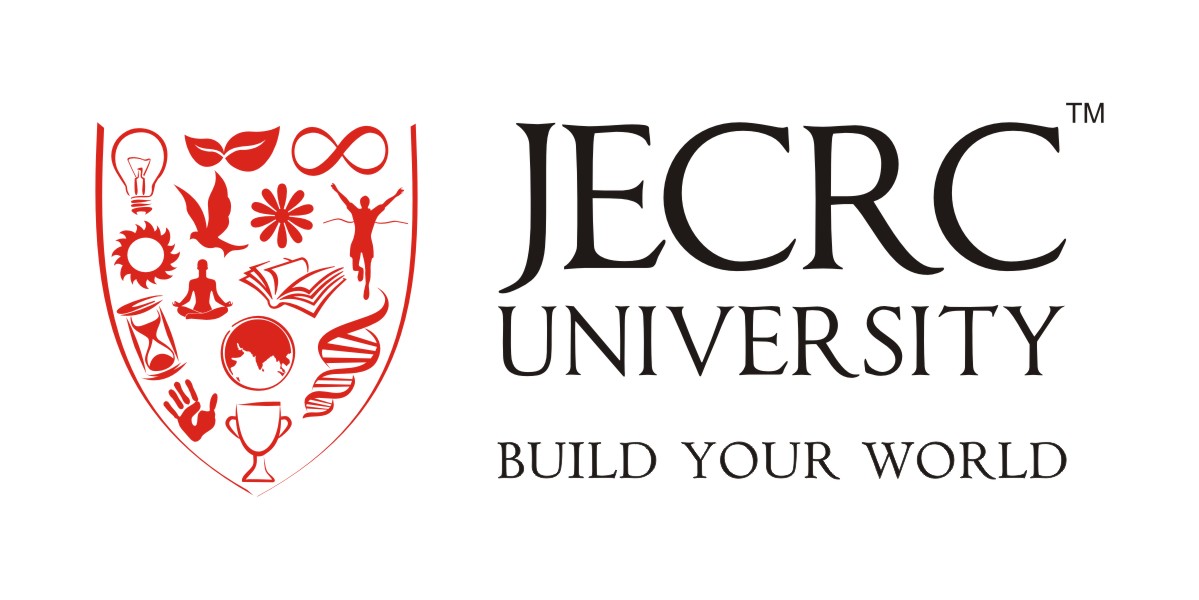 DEPARTMENT OF HOSPITALITY AND HOTEL MANAGEMENTSYLLABI&SCHEME OF EXAMINATION                                                                             Of	BACHELOR OF HOTEL MANAGEMENT AND CATERING TECHNOLOGY[BHMCT]ForFirst to Eight Semesters(w.e.f. Academic Session 2018-2022)                                                                       The curriculum and syllabus for BHMCT (Bachelor of Hotel Management and Catering Technology) Program conforms to outcome based teaching learning process. In general, several outcomes have been identified and the curriculum and syllabus have been planned in such a way that each of the courses meets one or more of these outcomes. Student outcomes illustrate the students are expected to know and be able to do by the time of graduation. These relate to the skills, understanding, and behaviours that students acquire as they progress through the program. Further each course in the program brings out clear instructional objectives which are mapped to the student outcomes. The student outcomes are: Utilize interpersonal skills to lead/manage first-level employees in a hospitality setting.Perform cost calculations and apply them to decision-making situations.Evaluate food safety and sanitation to maintain a safe and sanitary work environment. Create an attractive and well-designed menu with consideration given to effective costing and pricing principles.Complete and evaluate the data generated from a hotel night audit.Develop a professional marketing brochure for a lodging operation.Forecast sales and expenses in a variety of hospitality businesses.Create a resume and cover letter that effectively highlight skills sought by potential employers.Achieve national certification as a Serve Safe Food Protection Manager.Schedule employees with consideration given to budgets, sales forecasts, and customary labour practices.BHMCT (Bachelor of Hotel Management and Catering Technology) Program Educational Objective (PEO’s):                                             A graduate of the Hotel Management Program should:To train and develop students to be leaders in hotel and food and beverage management through industry immersion and national and international linkages;To intensify student`s knowledge and skills with instruction based on international standards;To produce quality graduates with balanced knowledge, skills and industry exposure in catering, hotel and management;To demonstrate community involvementTo conduct researches concerning hotel and restaurant development program.Program Outcome (PO’s)A graduate of Hospitality and Hotel Management Program will demonstrate:PO1: Performs work activities effectively and efficiently to the standards expected in the operation required in the tourism industry/hospitality sectors.PO2: Undertakes task, functions, duties and activities in the operation of the hotels, restaurants, travel, government and non-government agencies in accordance with the competency standards.PO3: Analyses situation, identifies problems, formulates solutions and implements corrective and/or mitigating measures and action management into foodservice and lodging operations.PO4. Demonstrate the ability to develop, examine, question, and explore perspectives or alternatives to problems in hospitality operations.PO5: Demonstrate the ability to use professional written and oral communication skills and technology to successfully communicate.PO6: Demonstrate awareness, understanding and skills necessary to live and work in a diverse world.  PO7: Practice professional ethics, provide leadership, demonstrate personal and global responsibility, and work effectively as a team member.                                               BHMCT SCHEME 2018-2022 Total credits for the batch—170 credits*Option can be availed in open electives/ Professional Specialisation                                                                   Summary Sheet                                                        FIRST SEMESTER EXAMINATION                                                    SECOND SEMESTER EXAMINATION                       *******   Subject code and Syllabus given by concerned department.                                                                           THIRD SEMESTER EXAMINATION                                             FOURTH SEMESTER EXAMINATION                                                FIFTH SEMESTER EXAMINATION*NOTE:   If Required- The students of Third year will be divided into two groups Group I and Group II. In 5th Semester, Group I will go  I.T. while Group II will attend regular Classes of III YearIn 6thSemester, Group II will go  I.T. while Group I will attend regular Classes of III Year                                               SIXTH SEMESTER EXAMINATIONL* = Lecture       T*=Tutorial             P* = Practical                                                    SEVENTH SEMESTER EXAMINATION L* = Lecture       T*=Tutorial             P* = Practical                     *Professional Specialisation -1(LAB)  --  Advance Food production and Advance Food                                                                                            Beverage Service                                **Professional Specialisation -1I(LAB)- Room Division Management                                             EIGHT SEMESTER EXAMINATION                        L* = Lecture       T*=Tutorial             P* = Practical  Course Objective:- The Student will get knowledge about: 1. Know the history of cooking, its modern developments and develop brief idea of various cuisines; 2. Understand the professional requirements of kitchen personnel and the importance and maintenance of hygiene; 3. Have insight of kitchen organization, duties and responsibilities of kitchen staff, workflow, and kitchen equipment’s; 4. Have through knowledge raw materials and understanding basic bakery.Course Outcome (CO):At the end of this course students will have to know about:CO1: History of cooking, its modern developments. CO2:.Kitchen and personal hygiene.CO3: .Kitchen organization.CO4: 4. Methods of cooking, knowledge of raw materials and Basic Bakery MAPPING COURSE OUTCOMES LEADING TO THE ACHIEVEMENT OF PROGRAM OUTCOMES: H = Highly Related; M = Medium L = LowREFERENCE BOOKS:The Professional Chef : Le Rol A. PolsinThe Books Of Ingredients : Jane GrigsonPractical Cookery, Victor Ceserani & Ronald Kinton, ELBSTheory Of Catering, Victor Ceserani & Ronald Kinton, ELBSTheory Of Cookery, Mrs. K.Arora, Frank Brothers Course Objective:- The Student will get knowledge about: 1. Use knives and kitchen equipment safely to cut meat, vegetables and other ingredients.2. Define and use cooking terms accurately.3. Use and convert recipes to produce desired quantities.4. Weigh and measure ingredients and portions accurately.5. Season food to achieve desired product outcomes.6. Prepare a variety of protein, vegetable, starch, and dessert items in a professional kitchen.7. Apply ethical and sustainability decision making in food production.Text Books And Reference Books:Bali, P. S. (2009). Food Production Operations.New Delhi; Oxford University Press.Kinton, R., &Ceserani, V. (2005).The Theory of Catering. London: E. Arnold.Essential Reading / Recommended ReadingEscoffier, A. (1979). The Complete Guide To The Art Of Modern Cookery: The first translation into English in its entirety of Le Guide Culinaire. London: Heinemann.Larousse, L. (2001). Larousse Gastronomique: The World's Greatest Cookery Encyclopedia. Hamlyn.Course Outcome-After the completion of the course, students will:·CO1.   Understand the basic operations of a professional kitchen with regard to safety procedures and hygiene and claim an insight into the basic hierarchy in the kitchen and their placement in the brigade with regard to their skills and experiences.CO2·   Identify different types of equipment and their safety operating procedures and also to know the various kinds of modern cooking equipment’s and their uses in the kitchen.· CO3   Familiarize with various cooking methods with regard to taste and texture and to know the utensils and equipment used in various cooking methods.·   CO4      Identify types of vegetables, their selection, storage criteria, pigments and their effects on heat and also to list the cuts of vegetables and their uses in cookery.·  CO5       Comprehend various types of stocks, and sauces; to know their preparation, storage criteria and their uses in the kitchen.MAPPING COURSE OUTCOMES LEADING TO THE ACHIEVEMENT OF PROGRAM OUTCOMES: H = Highly Related; M = Medium L = LowCourse Objective:- The Student will get knowledge about: 1. Develop an insight into the growth of Catering Industry In the world from medieval period till recent times. 2. Understand the different components of the catering industry) the functions of various departments of a hotel, and their relationship with Food & Beverage service department, in order to acquire professional Competence at basic levels in the principles of Food service and its related activities. 3. Acquire the requisite technical skills for competent service of Food and Beverage 4. Understand different non-alcoholic beverages with their preparation and services. Course outcome:- At the end of course the student should know about:- CO1. Understand the role of F & B department its functions and staffing CO2. Identify and use the different types of restaurant equipment. CO3. Understand the Professional attributes of F& B staff.CO4. Understand the role of Ancillary deportment in F&B.MAPPING COURSE OUTCOMES LEADING TO THE ACHIEVEMENT OF PROGRAM OUTCOMES: H = Highly Related; M = Medium L = LowCourse Objectives—1.       To understand the development of the food service industry2.      To identify various types of restaurants and understand their features.3.      To comprehend various equipment used in the restaurant4.      To learn and create various napkin folds5.      To learn the various cover setup for food and beverage service.6.      To understand the procedure of taking a guest’s order and service of waterLearning Outcome---After completing the course, the students will be able to know how to;CO1     Identify the different equipment used in food and beverage serviceCO2.      Create napkin foldsCO3     Set a table cover for a la carte and table d’hoteCO4.      Identify the various room service management techniques that can be adapted in a hotelCO5 Take food and beverage orders.CO6     Serve water according to the order from guests      MAPPING COURSE OUTCOMES LEADING TO THE ACHIEVEMENT OF PROGRAM OUTCOMES: H = Highly Related; M = Medium L = LowText Books And Reference Books:Singaravelavan, R. (2014). Food and beverage service. New Delhi, India: Oxford Univerity PressEssential Reading / Recommended ReadingCousins, J., Lillicrap, D., & Weekes, S. (2014). Food and Beverage Service (9th ed.). Hodder EducationAndrews, S. (2013). Textbook of food and beverage management (7th ed.). New Delhi: Tata McGraw-Hill.Thomas, C., & Hansen, B. (2013). Off-premise catering management (3rd ed.). New Jersey: John Wiley & Sons.McVety, P., Ware, B., & Ware, C. (2009). Fundamentals of menu planning (3rd ed.). New Jersey: John Wiley & SonsDavis, B., & Lockwood, A. (1998). Food and beverage management (3rd ed.). Oxford [England: Butterworth-Heinemann.Dias, P. (1996). The steward. New Delhi: Orient Longman Limited.Kivela, J. (1994). Menu planning for the hospitality industry. Melbourne: Hospitality Press. Fuller, J. (1992). Modern restaurant service: A manual for students and practitioners. Cheltenham: Stanley Thrones.Course Objective:-The students will get knowledge about:1. Organization, function of Housekeeping department and its different sections.2. Different departments Housekeeping co-ordinates with.3. Procedure of cleaning different status of room.4. Cleaning equipment and cleaning agent.Course outcome:-By end of this semester students able to know about:CO1. Understand the structure function, Importance and different section of housekeeping department.CO2. Co-ordination with other department of hotel.CO3. Perform different types of cleaning.CO4. Handling of cleaning equipment & cleaning agentsMAPPING COURSE OUTCOMES LEADING TO THE ACHIEVEMENT OF PROGRAM OUTCOMES: H = Highly Related; M = Medium L = LowCourse objective---Knowledge of cleaning equipment and cleaning agents • Public Area Cleaning Procedures (Cleaning of various surfaces) • Procedures to be followed to Daily Room Cleaning • Chamber Maid trolley setup • Bed Making Procedures Text Books And Reference Books:O’Fallon, M. and Rutherford, D. (2013).Hotel Management and Operations. Hoboken, New Jersey: John Wiley & Sons, Inc. Matt, A. (2011). Housekeeping Management. John Wiley & Sons, IncThomas J. A. (2007). Professional Management of Housekeeping Operations. John Wiley & Sons, IncEssential Reading / Recommended ReadingRaghubalan- G.-&Raghubalan- S. (2011). Hotel housekeeping operations and management. New Delhi: Oxford university press.Course Outcome- After completion of this course student will able to-CO1.Apply techniques of how to use housekeeping equipment and machines used in different areas of hotel.CO 2. Do various cleaning activities.CO3.Track the flow and use of cleaning agents on different surfaces like metal, glass, floor and wood.MAPPING COURSE OUTCOMES LEADING TO THE ACHIEVEMENT OF PROGRAM OUTCOMES: H = Highly Related; M = Medium L = LowCourse Objective:-The Student will get knowledge about:1. Classification and categorization of Hotels and its Evolution.2. Duties & responsibilities of the staff in the different sections.3. Types of rooms, food plan, Tariff and room rent.4. Importance, Modes, Tools of reservation.5. Basic Terminologies of front officeReference:Principles of Hotel Front Office Operation by Sue BakerManaging Front Office Operation by Michael L. Kasvana-AH and MAFront Office Manual by Sudhir AndrewsProfessional Hotel Management ConceptsPrinciples of Dr. Jag Mohan Negi Published by S.ChandFront Office Management by Sushil BhatnagarCourse outcome:- By the end of this course student would be able to:CO1. Understand the evolution, meaning and classifications of Hotel.CO2. Understand the various layouts of Front office in the Hotel.CO3. He would become aware of attributes and hierarchy of front office staff.CO4. Understand and able to classify Hotels.MAPPING COURSE OUTCOMES LEADING TO THE ACHIEVEMENT OF PROGRAM OUTCOMES: H = Highly Related; M = Medium L = LowCourse Objective-Analyzes hotel front office positions and the procedures involved in reservation, registration, accounting for and checking our guests, and principles and practices of night auditing. Covers the complete guest operation in both traditional and computerized operationsCourse OutcomeUpon successful completion of the course, the Student will be able toCO 1. Explain the function and operation of the various systems, forms, equipment, and computer applications found in the front office.CO2. Construct an efficient reservation system that records crucial information while avoiding problems in processing various types of reservations.CO 3. Construct a registration system that helps ensure a hotel's profitability while meeting the needs of guests by using effective guestroom sales techniques and efficient credit establisBHMent procedures.CO 4. Develop an efficient communication system to operate within the front office and between the front office and departments such as housekeeping and maintenance.MAPPING COURSE OUTCOMES LEADING TO THE ACHIEVEMENT OF PROGRAM OUTCOMES: H = Highly Related; M = Medium L = LowCOURSE OBJECTIVE—The objective of this course is to give basic communication learning to students which will help him to perform better in corporate worldCourse outcome- After completion of this course the student will able to—CO1. Communicate effectively CO2. Write in professional mannerCO3.handle situation effectively MAPPING COURSE OUTCOMES LEADING TO THE ACHIEVEMENT OF PROGRAM OUTCOMES: H = Highly Related; M = Medium L = LowCourse Objective-The subject will provide information regarding Personal Hygiene, Food Hygiene Practices used in Hospitality Industry. It also covers the Importance of HACCP and its principles.Course Outcome- After completion of this course student able to –CO1. Identify the risks and hazards in food preparationCO2. Define food poisoning; understand how it occurs and the main causes of food contaminationCO3. Explain the importance of correct storage, preparation, handling and cooking of foodCO4. Explain the purpose of HACCMAPPING COURSE OUTCOMES LEADING TO THE ACHIEVEMENT OF PROGRAM OUTCOMES: H = Highly Related; M = Medium L = LowReference:Sanitation for Food Service workers by Richardson and Nicodemus.Food Hygiene and Sanitation by S. Roday.Food Safety and HACCP Manual for Hotels & Restaurants in  – FHRAI.Objectives:Environmental studies deals with every issue that affects an organism. It is essentially a multidisciplinary approach that brings about an appreciation of our natural world and human impacts on its integrity. It is an applied science as its seeks practical answers to making human civilization sustainable on the earth’s finite resources. Its components include biology, geology, chemistry, physics, engineering, sociology, health, anthropology, economics, statistics, computers and philosophy.As we look around at the area in which we live, we see that our surroundings were originally a natural landscape such as a forest, a river, a mountain, a desert, or a combination of these elements. Most of us live in landscapes that have been heavily modified by human beings, in villages, towns or cities. But even those of us who live in cities get our food supply from surrounding villages and these in turn are dependent on natural landscapes such as forests, grasslands, rivers, seashores, for resources such as water for agriculture, fuel wood, fodder, and fish.The basis objective of this course is to provide basic understanding to the students with the nature and the environment.Reference Books:	Agarwal K.C. 2001 Environmental Biology, Nidi publ. Ltd. Bikaner. BharuchaErach, The Biodiversity of India, Map in Publishing Pvt. Ltd. Ahemdabad-380013, India, E-mail: Mapincenet, net.Brunner R.C., 1989, Hazardous Waste Incineration, McGraw Hill Inc.480p. Clark R.S., Marine pollution, Clanderson Press Oxford.Cunningham, W.P.Cooper, T.H.Gorhani, E & Hepworth, M.T. 2001, Environmental &Encyclopedia, Jaico Publ. House, Mumbai, 1196p De A.K., Environmental Chemistry, Wiley Eastern Ltd. Down to Earth, Centre for Science and Environment  Gleick, H.P. 1993. Water in crisis, Pacific Institute for Studies in Dev.,Environment& Security. Stockholm Env. Institute. Oxford Univ. Press, 473p Hawkins R.E., Encyclopedia of Indian Natural History, Bombay Natural History Society, Bombay .Heywood, V.H & Watson, R. T. 1995. Global Biodiversity Assessment. Cambridge Univ. Press1140p Jadhav, H &Bhosale, V.M.1995. Environmental Protection and Laws. Himalaya Pub. House, Delhi 284p Mckinney, M.L. &Schoeb, R.M. 1996. Environmental Science systems & solutions, Web enhanced edition 639p. Mhaskar A.K. Matter Hazardous. Techno-Science Publications. Miller T.G. Jr., Environmental Science, Wadsworth Publishing Co. Odium, E.P. 1971. Fundamentals of Ecology, W.B.Saunders Co. USA. 574p Course Outcome-CO1. To elucidate the forces underlying an environmental issue.CO 2.How to collect, analyse, and communicate relevant factors of environmental issues and problems persisting in our society.CO3.To fuse the background knowledge and comprehensive ability with leadership and communication skills to successfully devise and implement creative, academically grounded solutions to environmental problems.MAPPING COURSE OUTCOMES LEADING TO THE ACHIEVEMENT OF PROGRAM OUTCOMES: H = Highly Related; M = Medium L = Low                                                  SECOND SEMESTER EXAMINATIONCourse Objective:- The Student will get knowledge about: 1. The various commodities required for food production, their market forms, selection, storage and use. 2. The fundamentals of menu planning & standard recipes 3. The basic culinary skills 4. The bread& cake making process and various pastes5.Basic preparation soup and SauceREFERENCE BOOKS: LarouseGastronomique-Cookery Encyclopedia, Paul Hamlyn Professional Baking-Wayne Glasslen Modern Cookery-Philip E Thangam Baking-Martha Day Classical Food Preparation & Presentation-W K H Bode The Creative Art Of Garnishes-Yvette StachowiakCourse outcome:-At the end of course the student should know about:- CO1. Various commodities. CO2. Menu planning and standard recipe. CO3. Culinary skills.CO 4. Bakery science.MAPPING COURSE OUTCOMES LEADING TO THE ACHIEVEMENT OF PROGRAM OUTCOMES: H = Highly Related; M = Medium L = LowCourse Objectives----To acquire skills in the practical sessions which will guide them in their forth coming semesters To prepare simple Indian and European dishes. To gain knowledge about various classical ingredients of Indian and European dishes, their importance and their taste and texture.Course OutcomeAfter the completion of the course, students will able toCO1. To make simple Indian and European dishes CO2.  Acquire knowledge in various European and Indian dishesCO3. Equipped in their basic presentation skillsMAPPING COURSE OUTCOMES LEADING TO THE ACHIEVEMENT OF PROGRAM OUTCOMES: H = Highly Related; M = Medium L = LowCourse Objective:-The Student will get knowledge about:1. Understand various restaurant services.2. Understand type of meal and menu.3. Develop knowledge of the restaurant control system.4. Understand the processing manufacturing and service of cigar and cigarettes.REFERENCE BOOKS: Sudhir Andrews: F & B Service Trg. ManualDenni R. Lillicrap: F & B ServiceJohn Walleg: Professional Restaurant ServiceBrian Varghese: Professional F& B Service Management  Brown, Heppner &Deegan: Introduction to F&B ServiceCourse outcome:-At the end of course the student should know aboutCO1. Understand the difference among various services eg. American Service, RussianService, English Service, French Service.CO2. Understand the various types of standard Menus used in star hotelsCO3. Understand the Food & Beverages Outlets Operation Control System.CO4. Understand about the non- Alcoholic beverage. MAPPING COURSE OUTCOMES LEADING TO THE ACHIEVEMENT OF PROGRAM OUTCOMES: H = Highly Related; M = Medium L = LowCourse Objectives-Food and Beverage Service foundation is a basic course to introduce the various skills required for operating a restaurant.  The course will allow students to comprehend the equipment and   basic methods followed in the restaurant. Restaurants or food service organizations will find difficult to operate without having personnel who understand the basic food service equipment. This course will deal with the identification of equipment used in the restaurant, basic napkin folding, simple cover set up, cover for a la carte and table d’hote, service of water and skills for handling service spoon and fork. Students will learn these so that they can understand the higher level course in future.  This course will enable students to orient and understand the service skills which are necessary for food and beverage personnel.1.To understand the development of the food service industry2.      To identify various types of restaurants and understand their features.3.      To comprehend various equipment used in the restaurant4.      To learn and create various napkin folds5.      To learn the various cover setup for food and beverage service.6.      To understand the procedure of taking a guest’s order and service of waterTo understand the service skills involved using Service Spoon and ForkCourse Outcome- After completing the course, the students will be able to know how to;CO1.     Identify the different equipment used in food and beverage serviceCO2    Set a table cover for a la carte and table d’hoteCO3    Identify the various room service management techniques that can be adapted in a hotelCO4     Take beverage ordersMAPPING COURSE OUTCOMES LEADING TO THE ACHIEVEMENT OF PROGRAM OUTCOMES: H = Highly Related; M = Medium L = LowCourse Objective:-The students will get knowledge about:1. The public area cleaning task.2. Floors – types of floor finishes, methods of cleaning.3. Learn about inspection of guest room.4. Cleaning and care of metals: Brass, silver etc. and their compositions.Course outcome:-By end of this semester students able to know about:-CO1. The different area of hotel and their cleaning process.CO2. Wall and floor finishes and their use in hotel.CO3. Experience of all housekeeping routines system.CO4. The uses and composition metal, leather glass, wood etc.MAPPING COURSE OUTCOMES LEADING TO THE ACHIEVEMENT OF PROGRAM OUTCOMES: H = Highly Related; M = Medium L = LowCourse Objective-The main objectives of the course are to:• Help to prepare students to meet the challenges associated with the housekeeping department• Provide an overview of the key issues of housekeeping and maintenance management.• To understand the theoretical and practical knowledge that constitutes the work of housekeeping• To illustrate the complexities and demands of working in the industry through the scope of housekeeping .Course Outcomes-After completion of this course student are able to CO1 . Address the techniques which include establishing par levels for different types of inventories CO2.  Taking physical inventory, and implementing effective inventory control procedures.CO3.  Generate different type of reports.CO4.  Make checklist for linen, minibar and room.CO5.  To maintain the log book and other registers.       CO6. To maintain the log book and other registersMAPPING COURSE OUTCOMES LEADING TO THE ACHIEVEMENT OF PROGRAM OUTCOMES: H = Highly Related; M = Medium L = LowCourse Objective:- The Student will get knowledge about:1. Registration, its types, importance and other aspects.2. Check in procedure for various categories of guest.3. Meaning and Procedure of Night Auditing.4. Room Tariff Fixation.Learning outcome:-By the end of this course student would be able toCO1. Understand and handle FIT & GIT guest arrival.CO 2. Understand the procedure of reports prepared CO3. Understand various types of Tariff found in Hotels.CO4. Understand Room Keys HandlingMAPPING COURSE OUTCOMES LEADING TO THE ACHIEVEMENT OF PROGRAM OUTCOMES: H = Highly Related; M = Medium L = LowCourse Objective---The aim is to provide the student with basic skills required at the reception, management of customer service operations and front-office operations from the Opera PMS point of view, and the basics of security and safety in accommodation business.Reference: Principal Of Hotel Front Office Operation by Sue Baker Managing Front Office Operation by Michael L Kasvana- AH And MA Front Office Manual by Sudhir AndrewsProfessional Hotel Management Concept, Principals by Dr. Jagmohan Negi.Course Outcomes-.After completion of the course students will be expected to be able to:CO1• Describe the basic functions common to property management systemsCO2• Identify, describe and differentiate between both front house and backhouseproperty management system modules.CO3• Identify stand-alone technology systems that may interface with PMSCO4• Describe the basic functions of a point of sale system (POS)MAPPING COURSE OUTCOMES LEADING TO THE ACHIEVEMENT OF PROGRAM OUTCOMES: H = Highly Related; M = Medium L = LowCourse Objective-The main objectives of the course are to:• Help to prepare students to meet the challenges associated with HospitalityInformation Systems with in the Hospitality Industry.• Gain an insight into workings of computer systems used in the hospitality industry• Identify the use and knowledge in the significance of information technology to an enterprise.• Introduce and apply training on Point of Sale Systems.Course Outcome-CO1.Identify and Describe system input, output, external storage and hardware components.CO2• Distinguish global distribution systems from internet distribution systems and distinguish affiliated from non-affiliated reservation systems.CO3• Identify and describe the functions and features performed by a central reservation system and the reservation system of a property management system.MAPPING COURSE OUTCOMES LEADING TO THE ACHIEVEMENT OF PROGRAM OUTCOMES: H = Highly Related; M = Medium L = LowCourse Objective--- Students will understand the fundamentals of computer architecture and computing theory.Students will be able to design, develop, document, and test software using current techniques. Students will demonstrate the ability to give presentations and write technical reports. Reference: Fundamentals of Computers, V. Rajaraman, Prentice Hall IndiaMastering Microsoft Office, Lonnie E. Moseley & David M. Boodey, BPB Publication. Computer Fundamentals, P.K.Sinha, BPB PublicationCourse Outcome---Students will demonstrate the ability to solve problems in the discipline.Students will demonstrate interpretive skills, including the ability to:  a) analyze data statistically, b) interpret results of experiments, c)  draw reasonable conclusions based on experimental results.Students will learn and demonstrate standards of professional behavior, including rules of ethics and etiquette.Students will develop and demonstrate the ability to work effectively in a group on a common problem.Students will demonstrate the ability to search the relevant literature of the discipline to find information that addresses a specific problem.Students will demonstrate the ability to produce a technical document.MAPPING COURSE OUTCOMES LEADING TO THE ACHIEVEMENT OF PROGRAM OUTCOMES: H = Highly Related; M = Medium L = LowCourse Objective:-The student will get knowledge about1. The significance of food in his daily life2. The terms like food, health, nutrition, malnutrition, and nutritional status.3. Calculation of recommended dietary allowances, adulteration. 4. Understand the relationship of macro & micro nutrients to healthCourse outcome:-By the end of this course student would be able toCO1. Understand the importance of nutrition and good health in his day to day life.CO2. Know the composition, functions sources of nutrients.CO3. Understand the effects of excess & deficiency of nutrients.CO4. Modify attitudes and practices of use existing nutritionMAPPING COURSE OUTCOMES LEADING TO THE ACHIEVEMENT OF PROGRAM OUTCOMES: H = Highly Related; M = Medium L = LowSyllabus will be given by concerned department.                                         THIRD SEMESTER EXAMINATION*Personality Development class every week in this semester.Topics to be covered -     1. General Awareness and Current Affairs.    2. Hotel Branding    3. Hotel SkillCOURSE OBJECTIVE- The objective of this course is to improve knowledge of students in garnishes, accompaniments, International cuisines , uses of  wine in cookery.Course OutcomeCO1. Get an insight of quite a vast description on the culture, eating habits, preparation of popular dishes from the cuisines around the worldCO2 Understand the meaning of appetizers and garnishesCO3 Able to use wine in cookery.MAPPING COURSE OUTCOMES LEADING TO THE ACHIEVEMENT OF PROGRAM OUTCOMES: H = Highly Related; M = Medium L = LowCourse Objective---The objective of this course to teach students how to prepare three course menu, misc-en-place and garnishing of dishes. Also the students learn about making of appetizers.Reference:The Professional Pastry Chef by FribergThe  of Cake Decorations by Hamlyn Publishing.Chocolate by Carolyn Humphries.International Cook Book, Cavendish HouseTime- Life Series- The Cooking Of Various CountriesCourse OutcomeCO1. Get an insight of quite a vast  preparation of popular dishes from the cuisines around the worldCO2 Able to make appetizers and garnishesCO3 Able to make international Breads.MAPPING COURSE OUTCOMES LEADING TO THE ACHIEVEMENT OF PROGRAM OUTCOMES: H = Highly Related; M = Medium L = LowCourse Objectives/Course DescriptionTo Educate students about the exciting world of wines    To recognize various new and old world winesFood and wine pairing techniqueCourse Outcome--- CO1.Know old world wines and important countriesCO2  Types of Wines and service  CO3 Professional Wine Service, preparation of wine list and proper handling of wine                     CO4   Suggestive selling of wine and Food and wine harmony.MAPPING COURSE OUTCOMES LEADING TO THE ACHIEVEMENT OF PROGRAM OUTCOMES: H = Highly Related; M = Medium L = LowCourse Objective---This course provides students with practical skills and knowledge for effective management of beverage service operations. The sessions are designed to provide hands on experience on the various aspects of bar operations and management. The core objective of the course is to instill a culture of responsible attitude towards alcoholic beverages and the practice of responsible service.Reference:Food & Beverage Service Training Manual- Sudhir AndrewsFood & Beverage Service – Lillicrap & CousinsProfessional Guide To Alcoholic Beverages- LipinskiAlcoholic Beverages- Lipinski & LipinskiCourse OutcomeAt the end of the sessions the participants will be able to:-1.      Display responsible service and legal responsibilities of an F&B Service professional.2.      Identify the various licenses and approvals required to run a beverage establisBHMent.3.      Create a bar operations plan and bar check list.4.      Demonstrate skills to handle various issues and situations associated with running an establisBHMent serving alcoholic beverages.5.      Apply the skills and knowledge of mixology.MAPPING COURSE OUTCOMES LEADING TO THE ACHIEVEMENT OF PROGRAM OUTCOMES: H = Highly Related; M = Medium L = LowCourse Objective-To understand the planning of facilities and space management.To Practice listening to comments and complaints using positive and negative language and responding appropriately.To detail out the procedures for  different departmental processesCourse Outcome- The student will able to CO1. Understand laundry operationsCO2. Know about sewing and linen room operations.CO3. Explain procedure followed in Housekeeping Department           MAPPING COURSE OUTCOMES LEADING TO THE ACHIEVEMENT OF PROGRAM OUTCOMES: H = Highly Related; M = Medium L = LowCourse Objective----This course aims to establish the importance of Accommodation operations withinthe hospitality Industry .It also prepares the student to acquire basic skills and knowledge necessary to successfully identify the required standards in this area and to consider all aspects of cost control and establishing profitability. Reference:1.  Hotel House Keeping, Sudhir Andrews, Tata Mc Graw Hill2.  The Professional House Keeper, Tucker Schneider, VNR3.  Managing House Keeping Operation, Margaret Kappa & Aleta, Hutchinson4.  Professional Management of House Keeping Operations, Martin Jones,  WilleyHotel Housekeeping Operations and Management, G. RaghubalanCourse Outcome---The student will able to-Identifies the technical equipment and materials of laundry room.Choose the best amongst the equipment and materials of laundry room.Makes Floral Arrangement.Select and design the different type of required uniform.MAPPING COURSE OUTCOMES LEADING TO THE ACHIEVEMENT OF PROGRAM OUTCOMES: H = Highly Related; M = Medium L = LowCourse Objective--To enable the students to learn the front office cashiering function.To demonstrate the importance of effective managements of hotel assets. To explain the Check-out Procedures  and guest handling operations.Text Books And Reference Books:Bhatnagar, S. K. (2010). Hotel Front Office.Oxford publications.Ismail, A. Front Office Operation Management (5 ed.). Thomson and Delmer.Essential Reading / Recommended ReadingMichealKasavanna, R. B. (2012). Managing Front office Operations (8 ed.). Prentice Hall.Course Outcome---         After successfully completing this course, students will be able to:Enhance managerial decision making skillsTo learn to handle conflicting situations that may arise during guest Interactions Impart the knowledge of revenue calculations and other techniques to improve the overall profitability of the hotel.Evaluate hotel performance and analyse strategies for revenue generations.MAPPING COURSE OUTCOMES LEADING TO THE ACHIEVEMENT OF PROGRAM OUTCOMES: H = Highly Related; M = Medium L = LowReference:Front Office Operations by Colin Dix & Chirs BairdHotel Front Office Management by James BardiManaging Front Office Operations by Kasavana & BrooksFront Office Training Manual by Sudhir AndrewsCourse Objective- To identify different costing methods and its role in product costing.To Analyse and apply costing techniques in practical situations.To Explain the costing methods used in hospitality industry.To apply the material pricing methods in practical context.To Prepare and analyse the cost sheet.ReferenceComprehensive Accountancy: S.A.SiddiquiA Complete Course In Accounting Volume-I: N.D. KapoorDouble Entry Book Keeping: R.C. Chawala & C. JunejaIntroduction To Accountcy:  T. S. GrewalCourse Outcome---At the completion of the course students will be able toCO1. Identify different costing methods and its role in product costing.CO2 Analyse and apply costing techniques in practical situations.CO3 Explain the costing methods used in hospitality industry.CO4 Apply the material pricing methods in practical context.CO5 Prepare and analyse the cost sheet.MAPPING COURSE OUTCOMES LEADING TO THE ACHIEVEMENT OF PROGRAM OUTCOMES: H = Highly Related; M = Medium L = LowCourse Objective---The main objectives are as follows:a. To develop interaction between society and educational institutions;b. To sensitize the citizens so that the norms and values of human rights and duties education programme are realized;c. To encourage research activities;d. To encourage research studies concerning the relationship between Human Rights and Duties Education and International Humanitarian Law.e.To create awareness, conviction & commitment to values for improving the quality of life through education, and for advancing social and human well-being.Text Books:/Reference Books:Frankena, W.K., Ethics, Prentice Hall of India, New Delhi, 1990. Meron Theodor, Human Rights and International Law Legal Policy Issues, Vol. 1 and 2, Oxford University Press, New Delhi, 2000. Course outcome---- The programme enables students to take an analytic and critical stance and deal with questions of how human rights affect social and political processes. At the end of the programme you will be able to---Search for, identify and assess primary sources as well scholarly literature about human rightsIdentify, contextualise and use information about the human rights situation in a given country,Critically appraise source material, including cases from human rights committees and tribunals and reports and summary records from treaty bodiesAnalyse a country’s situation or an international situation in terms of human rights and formulate human rights-based initiatives and policiesPromote human rights through legal as well as non-legal meansParticipate in legal, political and other debates involving human rights in a knowledgeable and constructive way occur in Hotel Industry.MAPPING COURSE OUTCOMES LEADING TO THE ACHIEVEMENT OF PROGRAM OUTCOMES:                                               FOURTHSEMESTER EXAMINATIONCourse Objectives-To provide an in-depth knowledge of purchasing and kitchen management, and also important knowledge of hot and cold dessertsCOURSE OUTCOMECO 1) To enable students about the managerial aspectsCO 2) To teach students about quality and Portion control.CO 3) To master the students in particular area of culinary skill CO4) Cold KitchenCO5)To train the students in terms of menu planningMAPPING COURSE OUTCOMES LEADING TO THE ACHIEVEMENT OF PROGRAM OUTCOMES: H = Highly Related; M = Medium L = LowCourse Objective—The objective of the course is to teach students to prepare three course menu from various international cuisines, making sandwiches, cakes and meringues. Reference:The Professional Pastry Chef by Friberg.The  of Cake Decorations by Hamlyn Publishing.Chocolate by Carolyn Humphries.International Cook Book, Cavendish HouseTime- Life series- The Cooking of Various Countries.COURSE OUTCOME- the student will able to—CO1. Prepare and plan three course menu from various international cuisines.CO2. Make different types of sandwiches.CO3. Make cakes and Meringue MAPPING COURSE OUTCOMES LEADING TO THE ACHIEVEMENT OF PROGRAM OUTCOMES: H = Highly Related; M = Medium L = LowCourse Objective----The primary objective of this course is:Get to Know the Food and Beverage Division.Demonstrate Knowledge of Menus and Point-of-Sale EquipmentGet to Know the Job of a Banquet Setup Employee Reference Books:1. Food & Beverage Service- Lillicrap& Cousins2. Modern Restaurant Service- John Fuller3. Beverage Book- Andrew, Dunkin & Cousins4. Bar & Beverage Book- Mary Porter &Kostagris5. Alcoholic Beverages- Lipinski & LipinskiCourse Outcome—After doing this course the student will able to:CO 1Prepare Banquet Equipment and SetupsCO2. Take Orders and Serve Drinks in banquets and bar.CO 3Identification of upcoming events and conferences.      CO 4 Handle the smooth banquet operations.MAPPING COURSE OUTCOMES LEADING TO THE ACHIEVEMENT OF PROGRAM OUTCOMES: H = Highly Related; M = Medium L = LowCourse Objective---The objective of this course to give operational knowledge of  restaurant and bar operations like taking of orders, making mock tails etc.Course Outcome- The student will able to                 CO1. Supervise the F&B outlets.                CO2.Take Orders of Food and Spirits                 CO3. Serve alcoholic beverages                 CO4. Do flaringMAPPING COURSE OUTCOMES LEADING TO THE ACHIEVEMENT OF PROGRAM OUTCOMES: H = Highly Related; M = Medium L = LowCourse Objective----In this course, we look at lodging as a set of products and services that have evolved out of guest needs and preferences. We begin with the evolution of lodging to fit transportation and destination patterns and individual guest preferences. We then delineate different types of lodging properties, discussing the distinguishing characteristics of each. Emphasis is given to ensure the efficient managing and functioning of hotel housekeeping department.To Identify and understand the business of rooms division department in hotels.Figure out the trends in the housekeeping department in various size hotels and design specifications. Course Outcome---After completion of this course the student will able to:CO 1.Plan their work schedule and staff job allocation.CO 2Forecast and prepare departmental budget.CO 3Track the purchasing and buying methods used in hotels.CO4Analyse the different type of contract services.CO5 Implement the strain removal procedures.MAPPING COURSE OUTCOMES LEADING TO THE ACHIEVEMENT OF PROGRAM OUTCOMES: H = Highly Related; M = Medium L = LowCourse  Objective- The objective of this course is to make students familiar with laundry operations and its handling.Course Outcome---After completion of this course the student will able to:CO 1.Plan the laundry linen handlingCO 2Forecast  and make budget for laundry chemicalsCO3 Implement the strain removal procedures with proper chemicalMAPPING COURSE OUTCOMES LEADING TO THE ACHIEVEMENT OF PROGRAM OUTCOMES: H = Highly Related; M = Medium L = LowCourse Objective--- This course aims to feminize students with the operational and managerial prospect of the front office department in the hotel industry.Introduction to property management system (PMS), front office accounting; planning and evaluating operations, front office budgeting, visitors tabular ledger (VTL), sales record and control of sale of room and food, settlement of bills, night audit, credit control, occupancy ratios and yield management.Course Outcome---After completion of this course student will be able to--To explore the tools and technique of management accounting for analysis to understand different business strategies.To be able to analyze the affairs of the business through ratios.To prepare cash flow statements  To make budgets both fixed and flexibleMAPPING COURSE OUTCOMES LEADING TO THE ACHIEVEMENT OF PROGRAM OUTCOMES: H = Highly Related; M = Medium L = LowCourse Outcome----STUDENT WILL ABLE TO-                                       FIFTH SEMESTER EXAMINATION*NOTE:   If Required- The students of Third year will be divided into two groups Group I and Group II. In 5th Semester, Group I will go  I.T. while Group II will attend regular Classes of III Year In 6thSemester, Group II will go  I.T. while Group I will attend regular Classes of III YearCourse Objective----1.    Illustrate the fundamental concepts of hospitality and the importance of these concepts as the cornerstone of success in the hospitality industry.2.  Analyze and differentiate the range of technologies used in the operation and marketing of a hospitality business.4.    Identify current trends in Hospitality.5.    Describe and apply skills in human resource management.6.    Apply principles of leadership and management in the hospitality business operation.7.    Recognize the strengths and benefits of cultural and generational diversity and its impact on guest experience and employee satisfaction.8.    Demonstrate how to manage daily operations of a hospitality business.Course outcome---This course is a requirement for graduation and is designed to provide students with an opportunity to apply concepts and theories from their course work to practical work experiences in the hospitality industry under the direction of industry professionals. It is the student’s responsibility to secure an internship position, and all internship experience must have prior approval from his or her adviser. In addition to the field experience, students are also required to complete written assignments.MAPPING COURSE OUTCOMES LEADING TO THE ACHIEVEMENT OF PROGRAM OUTCOMES: H = Highly Related; M = Medium L = Low                                             SIXTH SEMESTER EXAMINATIONL* = Lecture       T*=Tutorial             P* = PracticalCourse OutcomeCO1. Get an insight of quite a vast description on the culture, eating habits, preparation of popular dishes from the cuisines of India.CO2 Understand the meaning of volume catering and the nuances of it.CO3 Design and visit to a large scale food production kitchen.MAPPING COURSE OUTCOMES LEADING TO THE ACHIEVEMENT OF PROGRAM OUTCOMES: H = Highly Related; M = Medium L = LowCourse Objectives-The course is designed for all students of III Semester which will surface around Indian spices, masalas, cooking methods, cooking techniques and menus. It will give a practical experience for students to analyze and taste the flavors of certain Indian Regional cuisine with an emphasis to house flavors. It will provide students hands on compilation of menus to experiment on. This course introduces students to current culinary trends which include a variety of preparation methods. Topics include current and developing trends such as adaptation of native/regional ingredients and preparation methods into conventional cuisines. Upon completion, students should be able to demonstrate knowledge of a variety of contemporary cuisines. It also gives an insight of the various cooking methods of regional India. It distinguishes between flavours and textures.Course Outcome·    Learn from this course will be on fine tuning the cooking methods applied in the basic category. ·   Understand flavours, textures and Course about the practical use of certain ingredients will be the main focus of this course. ·    Help in understanding the pre preparation and experimenting of Indian Cuisine with various spices.MAPPING COURSE OUTCOMES LEADING TO THE ACHIEVEMENT OF PROGRAM OUTCOMES: H = Highly Related; M = Medium L = LowReference:A Taste Of , Madhur Jaffery, PavillionDastarkhwan-E- Awadh, Sangeeta Bhatnagar & R.K.Saxena, Harper CollinsPrashad, Cooking With Masters, J.Inder Singh Kalra, AlliedZaika, Sonya Atal Sapru, Harper CollinsPunjabi Cuisine, Premjit GillsReference:Food & Beverage Service Training Manual- Sudhir AndrewsFood & Beverage Service – Lillicrap & CousinsProfessional Guide To Alcoholic Beverages- LipinskiAlcoholic Beverages- Lipinski & LipinskiMenu Planning – John KivelaModern Restaurant Service – John FullerProfitable Menu Planning – John DrysaleCourse Objective----In this course, we look at lodging as a set of products and services that have evolved out of guest needs and preferences. We begin with the evolution of lodging to fit transportation and destination patterns and individual guest preferences. We then delineate different types of lodging properties, discussing the distinguishing characteristics of each. Emphasis is given to ensure the efficient managing and functioning of hotel housekeeping department.To Identify and understand the  business of rooms division department in hotels.Figure out the trends in the housekeeping department in various size hotels and design specifications.Course Outcome---After completion of this course the student will able to:CO 1.Plan their work schedule and staff job allocation.CO 2Forecast and prepare departmental budget.CO 3Track the purchasing and buying methods used in hotels.CO4Analyse the different type of contract services.CO5 Implement the energy and water conservation procedures.MAPPING COURSE OUTCOMES LEADING TO THE ACHIEVEMENT OF PROGRAM OUTCOMES: H = Highly Related; M = Medium L = LowCourse Objective--- This course aims to feminize students with the operational and managerial prospect of the front office department in the hotel industry.Introduction to property management system (PMS), front office accounting; planning and evaluating operations, front office budgeting, visitors tabular ledger (VTL), sales record and control of sale of room and food, settlement of bills, night audit, credit control, occupancy ratios and yield management.Course Outcome---After completion of this course student will be able to--To explore the tools and technique of management accounting for analysis to understand different business strategies.To be able to analyze the affairs of the business through ratios.To prepare cash flow statements  To make budgets both fixed and flexibleMAPPING COURSE OUTCOMES LEADING TO THE ACHIEVEMENT OF PROGRAM OUTCOMES: H = Highly Related; M = Medium L = LowReference:Managing Computers In Hospitality Industry by Michael casavana and Cahell Front Office Operations by Colin Dix & Chris BairdHotel Front Office Management by James BardiManagement Front Office Operations by Kasavana & BrooksFront Office Training Manual by Sudhir AndrewsManagerial Accounting And Hospitality Accounting by Raymond S ScBHMidgallCOURSE OBJECTIVE— The module aims to provide the basic of Tourism upon which the entire hospitality Industry is based.ReferenceServices marketing by Zeital ValerireDelivery of quality service by Passasuraman and BitnerService marketing by Ravi ShankarMarketing for hospitality industry by RobertsMarketing leadership in hospitality by Robert LewisMarketing Management – Philip KotlerReference:Mercantile  KapoorMercantile Law- S.P. LyengarBusiness Law – M.C. KuchalHotel Law – Dr. Jag Mohan NegiShops and EstablisBHMents Act.                                                   SEVENTH SEMESTER EXAMINATION L* = Lecture       T*=Tutorial             P* = Practical                     *Professional Specialisation -1(LAB)  --  Food production and  Food Beverage Service                                **Professional Specialisation -1I(LAB)- Room Division Course Objectives-To provide an in-depth knowledge of purchasing and kitchen management, and also important knowledge of hot and cold dessertsCOURSE OUTCOMECO 1) To enable students about the managerial aspectsCO 2) To teach students about quality and Portion control.CO 3) To master the students in particular area of culinary skill CO4) Cold KitchenCOe5To train the students in terms of menu planningMAPPING COURSE OUTCOMES LEADING TO THE ACHIEVEMENT OF PROGRAM OUTCOMES: H = Highly Related; M = Medium L = LowReferenceThe larder Chef, M.J. LetoModern cookery for teaching & trade by Philip E. ThangamProfessional baking by Wayne GlasslenA taste of  by Madhur JaffreyGarnishes by Lyn RutherfoldCourse Objective----The primary objective of this course is:Get to Know the Food and Beverage Division.Demonstrate Knowledge of Menus and Point-of-Sale EquipmentGet to Know the Job of a Banquet Setup EmployeeReference Books:1. Food & Beverage Service- Lillicrap& Cousins2. Modern Restaurant Service- John Fuller3. Beverage Book- Andrew, Dunkin & Cousins4. Bar & Beverage Book- Mary Porter &Kostagris5. Alcoholic Beverages- Lipinski & LipinskiCourse Outcome—After doing this course the student will able to:CO 1Prepare Banquet Equipment and SetupsCO2. Take Orders and Serve Drinks in banquets and bar.CO 3Identification of upcoming events and conferences.      CO 4 Handle the smooth banquet operations.MAPPING COURSE OUTCOMES LEADING TO THE ACHIEVEMENT OF PROGRAM OUTCOMES: H = Highly Related; M = Medium L = LowCourse Objective---Course will enable students to understand the role of the facility manager in working with the organization and the users of space to identify facility related needs and present them to design professionals. Students will so learn the facility managers’ role in strategic planning, facilitating the organization’s business plan. The course examines the scope of facility manager’s position in various practice situations. The Facility manager role to an organizations strategic plan is also stressed upon. This course is designed for professionals to acquire the requisite skills for effective facilities management which provides coordinated, comprehensive, preventive maintenance and repair services for qualitative service delivery for all departmental facilities within an organization.Reference:Hospitality facilities management and design by David M. StipanukHow things work- The universal encyclopedia of machines.The management of maintenance and engineering systems in hospitality industry by Frank D. Borsenik & Alan T.StuttsHotel Facility Planning – Tarun Bansal Course Outcome---·         To analyse the totality of facility management as a consolidation of exercises of different function in faulty maintenance and how these affect the quality of life in a building.·         To identify key factors that contribute to effective and efficient property maintenance practices.·         To learn about the impact on the natural resources of a community by a hotel/resort property and how ‘green’ management practices can contribute to the overall sustainability of the area.·         Able to identify the necessary steps required to measure the carbon footprint of hotel/resort facility and discuss how the lodging industry impacts the sustainability.·         To understand the importance of successful people management in helping to achieve the aims of built environment organizations.·         To demonstrate understanding in the historical setting of Facilities Management, and how it has grown since its creation.·         To discusses the definition, origins, nature and requirements of sustainabilityMAPPING COURSE OUTCOMES LEADING TO THE ACHIEVEMENT OF PROGRAM OUTCOMES: H = Highly Related; M = Medium L = Low Course Objective ---This course enables the student to develop entrepreneurship abilities and understand the culture of entrepreneurship development.Reference Books Entrepreneurship Development - MSBTE.  Innovation & Entrepreneurship – Peter Drucker  The culture of Entrepreneurship – BergerCourse Objectives/Course Description—To prepare the students towards successful campus placementTo inculcate the need and importance of acquiring employability skillsText Books And Reference Books:  Khera, S, You can win.  Covey,S, The Seven Habits of Highly Effective People,   Covey, S, The 8th Habit: From Effectiveness to Greatness,   Covey, S, First Things First,  Covey, S, The Leader in Me,  Covey, S, The SPEED of Trust                                            Research methodology will be taught in the theory class of VII semester to prepare students on how to approach the subject of research project in the VIII semester. Topics are allotted to the students in the beginning of vii th semester to prepare the students to peruse the project under guidance of the concerned faculty. Final preparation of the project will be submitted for presentation at the end of VIII semester.                                             EIGHT SEMESTER EXAMINATION                        L* = Lecture       T*=Tutorial             P* = Practical  Purpose of ProjectThe project is intended to serve the student develop ability to apply multidisciplinary concepts, tools and techniques to deal with any subject related to hospitality industry. Emphasis should be placed on industry sponsored projects.Semester1st 2nd 3rd 4th 5th 6th 7th 8th TotalCredits2424222220221818170S. No. Subject CodeSubject NameCreditsContact Hrs/Wk.Contact Hrs/Wk.Contact Hrs/Wk.S. No. Subject CodeSubject NameCreditsLT/SPA. Theory1BHM 101AFoundation Course of Food Production-I22--2BHM 102AFoundation Course  of Food & Beverage Service-I22--3BHM 103AFoundation Course of Accommodation Operations-I22--4BHM 104AFoundation Course of Front Office Operations-I22--5BHM 105ACommunication22--6BHM106ABasic Hygiene and HACCP227BMC 051AEnvironmental Studies422-B. Practical/Lab.8BHM111A Foundation Course of Food Production-I   LAB.4--89BHM 112A Foundation Course of Food & Beverage Service-I    LAB.2--410BHM 113A Foundation Course of Accommodation Operation-I LAB.1--211BHM 114A Foundation Course of Front Office Operation-I   LAB.1--2Total 2414216Total Teaching Load32S. No. Subject CodeSubject NameCreditsContact Hrs/Wk.Contact Hrs/Wk.Contact Hrs/Wk.S. No. Subject CodeSubject NameCreditsLT/SPA. Theory1BHM 201AFoundation Course of Food Production-II22--2BHM 202AFoundation Course  of Food & Beverage Service-II22--3BHM 203AFoundation Course of Accommodation Operations-II22--4BHM 204AFoundation Course of Front Office Operations-II22--5BHM 205AApplication of Computer22--6BHM206AFood Science and Nutrition33--7*******OPEN ELECTIVE  Theory of  Design Organisational Behaviour 22--B. Practical   8BHM 211AFoundation Course of Food Production-I   LAB.4--89BHM 212A Foundation Course of Food & Beverage Service-I    LAB.2--410BHM 213A  Foundation Course of Accommodation Operation-I LAB.1--211BHM 214A Foundation Course of Front Office Operation-I   LAB.1--212BHM215AApplication of Computer LAB.12Total 2415-18Total Teaching Load33S. No. Subject CodeSubject NameCreditsContact Hrs/Wk.Contact Hrs/Wk.Contact Hrs/Wk.S. No. Subject CodeSubject NameCreditsLT/SPA. Theory1BHM 301AFood Production Operations-122--2BHM 302AFood & Beverage Service Operations-122--3BHM 303AAccommodation Operations -122--4BHM 304AFront Office Operations -122--5BHM 305ABasic Accounting 22--6BHM 306AValue Education, Human Rights and Legislative Procedures422-B. Practical/LAB7BHM 311A Food Production Qperation-1 LAB.4--88BHM 312A Food & Beverage Service Operations-1 LAB.2--49BHM 313A Accommodation Operations-1 LAB.1--210BHM 314A Front Office Operations-1 LAB.1--2Total 2216216Total Teaching Load34S. No. Subject CodeSubject NameCreditsContact Hrs/Wk.Contact Hrs/Wk.Contact Hrs/Wk.S. No. Subject CodeSubject NameCreditsLT/SPA. Theory1BHM 401AFood Production Operations-II22--2BHM 402AFood & Beverage Service Operations-II22--3BHM 403AAccommodation Operations –II22--4BHM 404AFront Office Operations –II22--5BHM 405AHotel Maintenance 22--6BHM 406AFundamentals of French 22--7*******Open ElectiveBrand DevelopmentHuman Resource Management 22--B. PracticalBHM 411A Food Production Operations-II LAB.4--8BHM 412AFood & Beverage Service Operations-II LAB.2--4BHM 413A Accommodation Operations-II LAB.1--2BHM 414A Front Office Operations-II LAB.1--2Total 221416Total Teaching Load30S. No.Course CodeCourse NameCreditsContact Hrs/Wk.Contact Hrs/Wk.Contact Hrs/Wk.S. No.Course CodeCourse NameCreditsLT/SPA. Practical I.T. 1BHM 501AI.T. on Food Production4---2BHM 502AI.T. on Food & Beverage Services4---3BHM 503AI.T. on Accommodation Operations4---4BHM 504AI.T. on Front Office Operations4---5BHM 505AI.T. Presentation and Report4---Total200024Total weeks24S. No.Course CodeCourse NameCreditsContact Hrs/Wk.Contact Hrs/Wk.Contact Hrs/Wk.S. No.Course CodeCourse NameCreditsLT/SPA. Theory1BHM601A Food Production operations-III22--2BHM602A Food & Beverage  operations-III 22--3BHM603AAccommodation Management22--4BHM604AFront Office Management22--5BHM605ATravel and Tourism Management226BHM606ASales and Marketing                                  227BHM607AHospitality Law and Risk Management22B. Practical /Project8BHM611A Food Production operations-III LAB.4--89BHM612A Food & Beverage operations-III LAB.2--410BHM613AAccommodation Management LAB.1--211BHM614AFront Office Management LAB.1--2Total 221416Total Teaching Load30S. No.Course CodeCourse NameCreditsContact Hrs/Wk.Contact Hrs/Wk.Contact Hrs/Wk.S. No.Course CodeCourse NameCreditsLT/SPA. Theory1BHM701A*Professional Specialisation –I22--2BHM702A**Professional Specialisation –II22--3BHM703AFacility Design & Management44--4BHM704AEntrepreneurship Management225 BHM705A Professional Skill Development4226BHM706AMethods and Techniques of  Research  22B. Practical /Project7BHM711A*Professional Specialisation -1(LAB)4--88BHM712A**Professional Specialisation -1I(LAB)48Total 1812212Total Teaching Load24S. No.Course CodeCourse NameCreditsContact Hrs/Wk.Contact Hrs/Wk.Contact Hrs/Wk.S. No.Course CodeCourse NameCreditsLT/SPA. Theory1BHM801AJob Training  Appraisals 4-20 weeks2BHM802ALog Book4-3BHM803AJob Training Report and Presentation4-4BHM804AResearch Report (Submission)6Total 18Total weeks20 weeks BHM101A(TH) Foundation Course in Food Production-1CR-2Unit No.Topic1.INTRODUCTION TO COOKERYOrigin of modern cookeryClassical and modern kitchen brigade, duties and responsibilities of various chefsKitchen layout and work flow, co-operation and co-ordination with other departments. The attributes of a culinary professional, importance of personal hygiene, uniform and protective clothing, food and kitchen safety.2 Basic Cookery Fundamentals Identification of tools and Equipments used in kitchenIdentification of commonly used ingredientsVarious textures and consistenciesTechniques used in pre-preparation and preparation.Effect of heat on flour, protein and colour pigments.Principles of heat transfer- conduction, convection and radiationDry, moist and special methods of cooking, principles, advantages and disadvantages of eachCare and precautions to be taken in Kitchen3Stocks and SaucesStocks- definition, types, recipes, storage, uses, care and precautionsSauces- introduction, classification of mother sauces, recipes, derivatives, uses, care and precautions.4Basic Bakery FundamentalsIdentification of tools and equipments used in bakeryIdentification, selection and use of commonly used ingredients- flour, sugar, salt, raising agents, shortening agents, egg etcBaking food at various temperatures- importance and understanding of temperature.5Bread- IBread- ingredients used and their role in bread makingDefinitionSteps in bread makingDifferent methods of bread makingFaults in bread and measures to remove/ avoid themBread improvers and various other flours used for bread making- ray flour, multi grain flour, potato flour, their characteristic and uses.Course Outcome Program Outcome Program Outcome Program Outcome Program Outcome Program Outcome Program Outcome Program OutcomePO1PO2PO3PO4PO5PO6PO7CO1LCO2MCO3LCO4HBHM-111A Foundation Course in Food Production-1 –LAB.Credits 4Practical No.Topic 1Familiarization to working in kitchen2Introduction to Equipments and tools, uses cares and precautions3Food safety, personal hygiene and work area hygiene4Knife handling and basic vegetable cuts5Stock making6Sauces and their derivatives (2-4 commonly used ones)7Cooking methods; actual cooking of various dishes;8Basic bread preparations and some varieties of international bread9Basic cookies.Course Outcome Program Outcome Program Outcome Program Outcome Program Outcome Program Outcome Program Outcome Program OutcomePO1PO2PO3PO4PO5PO6PO7CO1MLCO2LCO3MCO4LCO5MBHM102AFOUNDATION COURSE IN FOOD & BEVERAGE SERVICE– ICR-2 (TH)Unit No.                                   Topic01THE HOTEL & CATERING INDUSTRYIntroduction & growth of hotel industry.Role of catering establisBHMent in tourism industry.Classification of food & beverage operations.Commercial: residential/ non residential. Welfare: industrial/ institutional transport (air, rail, road & sea)02ORGANIZATION OF FOOD & BEVERAGE SERVICE DEPARTMENT Principle staff of various types of food and beverage operations.Duties and responsibilities of food and beverage service personnel.Attributes of food and beverage service personnel.Interdepartmental relationship between food and beverage and other department03FOOD & BEVERAGE SERVICE EQUIPMENTCriteria for selection for equipment.Usage of various service equipment major and minor(electrical and non electrical)Tableware (flatware, cutlery, hollowware) Chinaware, glassware and disposable Furniture & linenSpecialized service equipment.Care and cleaning04FOOD AND BEVERAGE SERVICE METHODSFactors dividing the types of service of food.Categorization of service methods: table service, self service, Assisted service, single point service, specialized service or service In situ, gueridon service05Food & beverage terminology related to the inputs of the semesterCourse Outcome Program Outcome Program Outcome Program Outcome Program Outcome Program Outcome Program Outcome Program OutcomePO1PO2PO3PO4PO5PO6PO7CO1MCO2LCO3MCO4MBHM-112AFoundation Course in Food and Beverage Service-1(LAB.)Credits 2S.No                                          Topic01Food Service areas – Induction & Profile of the areas02Ancillary F&B Service areas – Induction & Profile of the areas03Familiarization of F&B Service equipment04Care & Maintenance of F&B Service equipment05Cleaning / polishing of EPNS items by:- Plate Powder method- Polivit method- Silver Dip method- Burnishing Machine06Basic Technical SkillsTask-01: Holding Service Spoon & ForkTask-02: Carrying a Tray / SalverTask-03: Laying a Table ClothTask-04: Changing a Table Cloth during serviceTask-05: Placing meal plates & Clearing soiled platesTask-06: Stocking SideboardTask-07: Service of WaterTask-08: Using Service Plate & Crumbing DownTask-09: Napkin FoldsTask-10: Changing dirty ashtrayTask-11: Cleaning & polishing glassware07Tea – Preparation & Service08Coffee - Preparation & Service09Juices & Soft Drinks - Preparation & Service• Mock tails• Juices, Soft drinks, Mineral water, Tonic water10Cocoa & Malted Beverages – Preparation & ServiceCourse Outcome Program Outcome Program Outcome Program Outcome Program Outcome Program Outcome Program Outcome Program OutcomePO1PO2PO3PO4PO5PO6PO7CO1LCO2MCO3MCO4LCO5MCO6HBHM103AFOUNDATION COURSE IN ACCOMMODATION OPERATIONS– ICR-2 S.No.Topic 01INTRODUCTION TO HOUSE KEEPING DEPARTMENT Meaning and definition Importance of house keeping Responsibilities of the housekeeping department The role of house keeping in hospitality02ORGANISATION  OF THE HOUSEKEEPING DEPARTMENTLayout of the house keeping department Organizational framework of the department (large/medium/small hotel) Role of key personnel in housekeeping Job description and job specification of staff in the department Duties and responsibilities of housekeeping staff Attributes and qualities of the housekeeping staff –skills of a good housekeeper.03House Keeping Control Desk Role of control desk Housekeeping control desk Importance, role, check list, handling lost and found articles Forms, formats and registers used in the control desk  General operations of control desk, briefing, debriefing, gate pass Inter departmental relationship, Handling Telephone CallsTypes of keys, Key Control04Cleaning Equipment Types of equipments Operating principles of equipment Characteristics of good equipment (mechanical/manual) Cleaning products (domestic and industrial) Care and maintenance.  05Cleaning Of Public Area Cleaning process Cleaning and upkeep of public area, lobby, cloak room/ restaurant/ bar/ banquet hall/ administration office/ lifts and elevators/ staircase/ back area/ front area/ corridor.Course Outcome Program Outcome Program Outcome Program Outcome Program Outcome Program Outcome Program Outcome Program OutcomePO1PO2PO3PO4PO5PO6PO7CO1MCO2MCO3LCO4MBHM113AFOUNDATION COURSE IN ACCOMMODATION OPERATIONS – I (LAB)CR.1 S.no.Topic01Identification of cleaning equipment manual and mechanical;02Cleaning of different surfaces (metal, glass, plastic, painted surface, wood, wall and floor covering);03Cleaning of public areas (lobby, clock room/ restaurant/ bar/ banquet hall/ administration office/ lifts and elevators/ staircase/ back area/ front area/ corridor);04Scrubbing, polishing, wiping, rinsing, swabbing, mopping, sweeping, brushing, buffingCourse Outcome Program Outcome Program Outcome Program Outcome Program Outcome Program Outcome Program Outcome Program OutcomePO1PO2PO3PO4PO5PO6PO7CO1MCO2MCO3MBHM104AFOUNDATION COURSE IN FRONT OFFICE OPERATIONS – ICR.-2 S.No.                               Topic01Hospitality IndustryIntroduction (definition, evolution and development)Hotels: definition, history, development, growth in Hotel chains (domestic/International).02Hotel Organization Importance, mission, goals, Strategies and tacticsOrganization chart, Classifying functional areas03Hotel Guest Importance of Guest profileTypes of guests(FIT, business travelers, GIT),Classification of guestsGuest expectationsGuest satisfaction/dissatisfactionGuest relations04Classification of Hotels Location, size, clientele, length of stayOwnership and affiliationLevels of serviceReason of travelling05Front Office Organization Front office departmentOrganization  charts, sub- departmentsFront office personnel’sUniformed StaffWork shiftsCourse Outcome Program Outcome Program Outcome Program Outcome Program Outcome Program Outcome Program Outcome Program OutcomePO1PO2PO3PO4PO5PO6PO7CO1LMCO2CO3MCO4HBHM114AFOUNDATION COURSE IN FRONT OFFICE OPERATIONS – I (LAB)CR 1S.No.                                  Topic 1Appraisal of front office equipment and furniture 2 Rack, Front desk counter & bell desk 3Filling up of various preformats4 Welcoming of guest 5Telephone handling6Role play:• Reservation• Arrivals• Luggage handling• Message and mail handling• PagingCourse Outcome Program Outcome Program Outcome Program Outcome Program Outcome Program Outcome Program Outcome Program OutcomePO1PO2PO3PO4PO5PO6PO7CO1MCO2LCO3MCO4HBHM105A                       COMMUNICATIONCR-2(TH)S.No.Topic1.GrammarSummarize grammar: uses of tenses, sentence building, dictionary skills, anonyms, synonyms, English usage2.Communication  Nature , objective , importance Process of communication Types of communication verbal / non-verbal ( written communication, body language ) Model , feedback : types Importance  External / internal communication Channels and network of communication : formal / informal , direction of communication  Grapevine / rumor , Barriers of communication, overcoming of barriers of communication3Written English Types of business letters : drafting , editing ,Advertisement , posters , Bio data ,Application , Report ,Complaints4Speaking Skills Oral presentation, Meeting, Group discussion,Audience analysis, Stress on one to one communication,Restaurant & hotel English, Essential qualities of good speaker & listener,Usage of telephones.5Concept of inter personal skillsRole, types of interpersonal skillsCourse Outcome Program Outcome Program Outcome Program Outcome Program Outcome Program Outcome Program Outcome Program OutcomePO1PO2PO3PO4PO5PO6PO7CO1MHCO2CO3LBHM106A                     BASIC HYGIENE AND HACCPCR-2 (TH)S.No. Topic01Food HygieneMeaning and definition of hygieneGeneral principles of food hygienePersonal hygiene.       Concepts and understanding (HACCP)Recycling / Quality AuditHazard analysis02. Receiving and Storage Food safety in receiving and storageFood labelingOperating procedures for receiving and storage.Food storage condition, Storage of Specific Foods-Meat, Poultry, Egg, Seafood, Dairy Products & Vegetables03 Food Safety in Kitchen Food safety in kitchenDesign and facilitiesSources of Food Contamination, Contamination of Water Kitchen equipments, Dish washing Garbage DisposalFood poisoning04Hygiene in Service DepartmentFood safety in service departmentLocationDesign and facilitiesCleanliness and maintenance of machinesControl of operationsSanitary Procedures while serving and displaying food –rules to be observed while handling food in mobile food units, Outdoor catering, street side catering units.Do’s and Don’t while handling food.05.Hygiene In House KeepingFood safety in house keeping departmentDesign and facilitiesPest and rodent controlCourse Outcome Program Outcome Program Outcome Program Outcome Program Outcome Program Outcome Program Outcome Program OutcomePO1PO2PO3PO4PO5PO6PO7CO1MCO2MCO3LCO4MBMC051AENVIRONMENTAL STUDIESCR-4 (TH)S.NO.                    TopicUNIT I The Multidisciplinary nature of environmental studies Definition; Scope and importance, Need for public awareness.UNIT II Natural Resources: Renewable and non-renewable resources: Natural resources and associated problems. a) Forest resources: Use and Over-exploitation, deforestation, case studies. Timber extraction, mining, dams and their effects on forests and tribal people. b) Water resources: Use and over-utilization of surface and ground water, floods, drought, conflicts over water, dams benefits and problems. c) Mineral resources: Use and exploitation, environmental effects of extracting and using mineral resources, case studies. d) Food resources: World food problems, changes caused by agriculture and overgrazing, effects of modern agriculture, fertilizer-pesticide problems, water logging, salinity, case studies. e) Energy resources: Growing energy needs, renewable and non-renewable energy sources, use of alternate energy sources, Case studies. f) Land resources: Land as a resource, land degradation, man induced landslides, soil erosion and desertification. - Role of an individual in conservation of natural resources. - Equitable use of resources for sustainable lifestyles. UNIT III Concept of an ecosystem. - Structure and function of an ecosystem.Producers, consumers and decomposers.  Energy flow in the ecosystem.Ecological succession.Food chains, food webs and ecological pyramids. Introduction, types, characteristic features, structure and function of the following ecosystem: a. Forest ecosystem b. Grassland ecosystem c. Desert ecosystem d. Aquatic ecosystems (ponds, streams, lakes, rivers, oceans, estuaries). UNIT IV Biodiversity and its Conservation  Introduction-Definition: genetic, species and ecosystem diversity.  Biogeographical classification of India.  Value of biodiversity: consumptive use, productive use, social, ethical, aesthetic and option values.  Biodiversity at global, National and local levels.  India as a mega-diversity nation.  Hot-spots of biodiversity.  Threats to biodiversity: habital loss, poaching of wildlife, man-wildlife conflicts.  Endangered and endemic species of India.  Conservation of biodiversity: In-situ and Ex-situ conservation of biodiversity. UNIT VEnvironmental Pollution: Definition, Causes, effects and control measures of: - a. Air pollution b. Water pollution c. Soil pollution d. Marine pollution e. Noise pollution f. Thermal pollution g. Nuclear hazards - Solid waste Management: Causes, effects and control measures of urban and industrial wastes.  Role of an individual in prevention of pollution. Pollution case studies. - Disaster management: floods,earthquake, cyclone and landslidesUNIT-VISocial Issues and the Environment - From Unsustainable to Sustainable development. - Urban problems related to energy. - Water conservation, rain water harvesting, watershed management. - Resettlement and rehabilitation of people; its problems and concerns. Case studies. - Environmental ethics: Issues and possible solutions. - Climate change, global warming, acid rain, ozone layer depletion, nuclear accidents and holocaust. Case studies. - Wasteland reclamation. - Consumerism and waste products. - Environment Protection Act. - Air (Prevention and Control of Pollution) Act. - Water (Prevention and Control of Pollution) Act. - Wildlife Protection Act. - Forest Conservation Act. - Issues involved in enforcement of environmental legislation. - Public awareness. UNIT-7: Human Population and the Environment - Population growth, variation among nations. Population explosion-Family welfare Programme. Environment and human health. Human Rights. Value Education. HIV/AIDS. Women and Child Welfare. - Role of information Technology in Environment and human health. - Case Studies. UNIT-8: Field Work (Practical). - Visit to a local area to document environmental assets-river/forest/grassland/ hill/mountain. - Visit to a local polluted site-Urban/Rural/Industrial/Agricultural. - Study of common plants, insects, birds. - Study of simple ecosystems-pond, river, hill slopes, etc.Course Outcome Program Outcome Program Outcome Program Outcome Program Outcome Program Outcome Program Outcome Program OutcomePO1PO2PO3PO4PO5PO6PO7CO1MCO2MCO3LS. No. Subject CodeSubject NameCreditsContact Hrs/Wk.Contact Hrs/Wk.Contact Hrs/Wk.S. No. Subject CodeSubject NameCreditsLT/SPA. Theory1BHM 201AFoundation Course of Food Production-II22--2BHM 202AFoundation Course  of Food & Beverage Service-II22--3BHM 203AFoundation Course of Accommodation Operations-II22--4BHM 204AFoundation Course of Front Office Operations-II22--5BHM 205AApplication of Computer22--6BHM206AFood Science and Nutrition33--7*******OPEN ELECTIVE  Basics of Interior Organisational Behaviour 22--B. Practical8BHM 211AFoundation Course of Food Production-II LAB.4--89BHM 212A Foundation Course of Food & Beverage Service-II    LAB.2--410BHM 213A  Foundation Course of Accommodation Operation-II LAB.1--211BHM 214A Foundation Course of Front Office Operation-I I  LAB.1--212BHM215AApplication of Computer LAB.12Total 2415-18Total Teaching Load33BHM201AFOUNDATION COURSE IN FOOD PRODUCTION – IICr.-2 (TH)Unit 1		Vegetable and Fruit Cookery Vegetables- definitionClassification and usesFruits- definitionClassification and usesCares and precautions while using these.Unit 2		Soups and SaladSoups- classificationBasic recipesDefinitionGarnishes and accompanimentsInternational soups. Salads- definitionClassificationMenu examplesVarious dressings.Unit 3		Meat and Fish CookeryIntroduction to meat cookeryComposition of meatProcessingPreservation and curing.Cuts of beef, veal, pork, lamb and poultry- their usesStandard purchase specificationMenu examples.Introduction to fish cookery- classification of fish with examples, Various cuts of fishStandard purchase specificationEgg cookery – composition of egg, std. purchase specification and various egg preparationsUnit 4		Menu and RecipeBrief introduction to menuMenu formulationStandard recipesRecipe calculationUnit 5		Sponge, Pastry and Pastry CreamSponge- definitionTypesRole of different ingredients usedProcesses- single stage, double stage etc. Faults and measures to remove/ avoid them.Pastries- puff pastry, flaky pastry, choux pastry, short crust pastry etc.Ingredients used and their role in pastry makingDefinitionRecipesDifferent methodsFaults in pastries and measures to remove/ avoid themBasic pastry creams, uses in confectionary, Preparation and care in production.Course Outcome Program Outcome Program Outcome Program Outcome Program Outcome Program Outcome Program Outcome Program OutcomePO1PO2PO3PO4PO5PO6PO7CO1LCO2MCO3HCO4MBHM211AFOUNDATION COURSE IN FOOD PRODUCTION – II LABCR-4Preparation of basic continental cookery- stews, soups, and basic meat and fish preparations;Preparation of classical continental dishes (3 course menus);Preparation of basic Indian menus;Preparation of different types of pastry i.e. choux pastry, puff pastry, short crust pastry;Preparation of egg custard based dessert (hot and cold) like caramel custard mousse etc;Preparation of tarts and piesDemonstration of egg preparation – fried, poached, scramble, omelet, etc.Course Outcome Program Outcome Program Outcome Program Outcome Program Outcome Program Outcome Program Outcome Program OutcomePO1PO2PO3PO4PO5PO6PO7CO1MCO2MCO3LCO4BHM-202AFOUNDATION COURSE IN FOOD & BEVERAGE SERVICE – IICR-2 (TH)Unit 1		 Types of Meals Breakfast- introduction, types service methods.A’ la carte & table de hote setups.Brunch, lunch, high tea, supper, elevenses and others.Unit 2		 Menu Menu knowledge and accompaniments Menu meaning and types. Table de hote and a la carte.Menu planning Considerations and constraints Menu terms, menu design, classical French menuClassical hors d’ oeuvres Cover and service: Indian regional dishes, Unit 3		Control MethodsBilling methods: duplicate and triplicate methods K .O. T & B.O.T Computerized K .O. TUnit 4		 Room Service Introduction General principles Types: Centralized and de-centralized Tray trolley setups for breakfast & others meals.Forms and formats, order taking Thumb rules, suggestive sellingBreakfast cardsLayout and setup of common meals Lead time of order taking to clearance. Unit 5		Non -alcoholic beverages Beverages definition and classification Hot beverages types Preparation and service Cold beverages types Preparation and service F & B terminology Related to the Inputs of the SemesterCourse Outcome Program Outcome Program Outcome Program Outcome Program Outcome Program Outcome Program Outcome Program OutcomePO1PO2PO3PO4PO5PO6PO7CO1MCO2LCO3LCO4MBHM-212AFOUNDATION COURSE IN FOOD & BEVERAGE SERVICE – II LAB.CR-2(PR)Breakfast table lay out & room service;TDH & a’ la Carte covers;Restaurant reservation system;Receiving the guests;Sequence of service;Special service (caviar, artichoke etc).Course Outcome Program Outcome Program Outcome Program Outcome Program Outcome Program Outcome Program Outcome Program OutcomePO1PO2PO3PO4PO5PO6PO7CO1LCO2MCO3MCO4HBHM-203AFOUNDATION COURSE IN ACCOMMODATION OPERATIONS – IICR-2(TH)Unit 1		Hotel Guest RoomLay-out of a guest roomTypes of guest roomsKnowledge of rooms – Furniture/ fixtures/ fitting/ soft furnishing/ accessories/amenities in a guest room (to be dealt in brief only)Daily cleaning of (occupied/ departure/vacant/under repair/VIP rooms) weekly cleaning/ spring cleaning / special cleaning Evening service / second serviceContract cleaningRules on a guest floor.Unit 2		House Keeping SupervisionRole of SupervisorImportance of inspectionCheck-list for inspectionTypical areas- usually neglected, where special attention is required.Unit 3		Cleaning AgentsCharacteristics of good cleaning agentGeneral criteria for selectionClassificationPolishes / floor sealUse, care & storage of cleaning agents.Unit 4		Safety Awareness and First Aid    Concept and importanceSafety : accidents, fires (cause, procedure)Security : security of guest/ staff/ public areas/roomsFirst aid: concept and emergency procedures.Unit 5		 Control  Areas of infestationTypes of pestsPreventive measures and control measures.Waste DisposalGlossary of terms (with reference to 3rd semester syllabus) Course Outcome Program Outcome Program Outcome Program Outcome Program Outcome Program Outcome Program Outcome Program OutcomePO1PO2PO3PO4PO5PO6PO7CO1MCO2LCO3LCO4MBHM-213AFOUNDATION COURSE IN ACCOMMODATION OPERATIONS – II LAB.CR-1(PR)Room attendant trolley;Bed making;Turn down service;Cleaning of guest rooms (departure, occupied, vacant);Cleaning of public areas;Inspection of guest rooms & public areas with the help of checklist;First aid.Course Outcome Program Outcome Program Outcome Program Outcome Program Outcome Program Outcome Program Outcome Program OutcomePO1PO2PO3PO4PO5PO6PO7CO1MCO2HCO3LCO4HCo5HBHM-204A FOUNDATION COURSE IN FRONT OFFICE OPERATIONS – IICR-2(TH)Unit 1		Job profile of Front Office PersonnelJob description / job specification.Unit 2    	Front Office OperationGuest cycle, Front office forms, front desk,Front office equipments, CAS,PMSFunctions and importance of front officeUnit 3  	Front Office responsibilitiesLog book, information directory, mail handlingTelephone service, Interdepartmental communicationGuest servicesUnit 4   	Accommodation ProductBrochures/tariff cards, types of guest roomsTypes of room rates, basis of charging room ratesMeal planUnit 5   	ReservationReservation and sales, types of reservation,Sources and modes of reservation, systems- manual, semi-automated, fully automated, role of new technology in reservationReservation records, reservation reports.Global Distribution SystemsCourse Outcome Program Outcome Program Outcome Program Outcome Program Outcome Program Outcome Program Outcome Program OutcomePO1PO2PO3PO4PO5PO6PO7CO1MCO2LCO3LCO4MBHM-214AFOUNDATION COURSE IN FRONT OFFICE OPERATIONS – II      LAB.CR-1(PR)Identification of equipment used in front officeVarious Forms & Formats used in front officeResponding to a reservation queryProduct knowledge and descriptionRole play of accepting reservation requestFilling of reservation form.Course Outcome Program Outcome Program Outcome Program Outcome Program Outcome Program Outcome Program Outcome Program OutcomePO1PO2PO3PO4PO5PO6PO7CO1LCO2MCO3HCO4MBHM205AAPPLICATION OF COMPUTERSCR-2(TH)Unit 1		Introduction to ComputersWhat is a computer?Characteristics of Computer SystemBlock diagramComponents of a computer systemGeneration of computersProgramming languagesGeneration of languagesStorage devices- floppy disks, CD ROMs,HDDInput Output DevicesUnit 2		Operating SystemsIntroduction, Application Software, System SoftwareFunctionsTypesComponents case studies- DOS, Windows.Unit 3		Introduction to DBMSDataData typesAdvantagesIntroduction to FoxProCreating a databaseSearching, sorting, indexing, writing simple programmmesOverview of MS access.Unit 4		Word Processing, Spread Sheets and Features of Power PointWhat is word processing?Features of MS WordEditing commands and mail mergeWhat is spreadsheet?Features, formulate and functions If-statement, preparing sample, work sheets, different graphs. Preparing a presentation and an organization chart.Unit 5		Introduction to InternetWhat are the following: internet, network, intranet, extranet, LAN, MAN, WAN, network topologies, www, search engines, e-mail, and websites? Introduction to e-commerce.Course Outcome Program Outcome Program Outcome Program Outcome Program Outcome Program Outcome Program Outcome Program OutcomePO1PO2PO3PO4PO5PO6PO7CO1LCO2MCO3LCO4BHM-215A                    APPLICATION OF COMPUTERS LAB.CR_1(PR)DOS, Windows;MS Word;MS Excel;MS Power point;Fox Pro & Access;Internet usage.Course Outcome Program Outcome Program Outcome Program Outcome Program Outcome Program Outcome Program Outcome Program OutcomePO1PO2PO3PO4PO5PO6PO7CO1MCO2LCO3HCO4HMCO5LCO6LBHM206AFOOD SCIENCE AND NUTRITIONCR_3 (TH)Unit 1		Fundamentals of NutritionIntroduction to nutritionObjectives in the study of nutritionFunctions of foodFood groups and food habits.Unit 2		Major NutrientsCarbohydratesLipids, proteinsVitaminsMineralsWaterTheir classificationFunctions and Food sourcesDeficiencyCalorieBMR, SDA, RDA, energy requirement for various age groups.Pasteurization, sterilization and preservation Unit 3		MicrobesBacteria-  Shape, Size, Movement, Growth Phase, Growth requirementsMolds-  morphology, growth factors, beneficial and harmful effectsYeast- morphology, physiology, and economic importanceUnit 4		Food AdulterationMeaning and definitionTypes of adulteration and contaminationLaws of prevention.Unit 5		Balance Diet and Diet TherapyDefinition and importance of balance dietFactors affecting meal planningCalculation of nutritive value of dishesPlanning special diet (children, adult, old age, and adolescence)Low calorie dietFiber restricted dietHigh fiber diet etc.Course Outcome Program Outcome Program Outcome Program Outcome Program Outcome Program Outcome Program Outcome Program OutcomePO1PO2PO3PO4PO5PO6PO7CO1LCO2MCO3MCO4L******OPEN ELECTIVE Introduction to InteriorOrganisational BehaviourCR-2(TH)S. No. Subject CodeSubject NameCreditsContact Hrs/Wk.Contact Hrs/Wk.Contact Hrs/Wk.S. No. Subject CodeSubject NameCreditsLT/SPA. Theory1BHM 301AFood Production Operations-122--2BHM 302AFood & Beverage Service Operations-122--3BHM 303AAccommodation Operations -122--4BHM 304AFront Office Operations -122--5BHM 305ABasic Accounting22--6BHM 306AValue Education, Human Rights and Legislative Procedures422-B. Practical/LAB7BHM 311A Food Production Qperation-1 LAB.4--88BHM 312A Food & Beverage Service Operations-1 LAB.2--49BHM 313A Accommodation Operations-1 LAB.1--210BHM 314A Front Office Operations-1 LAB.1--2Total 2216216Total Teaching Load34BHM301AFOOD PRODUCTION OPERATIONS-ICR-2(TH)	S.No.Topic01Appetizers and GarnishesAppetizers: definition,Classification,Standard accompaniments,Uses with menu examples,Garnishes: definition,Classical garnishes and historic importance,Uses with menu examples.02International Cuisine-IGeographic location, historical background, staple food with regional influences, specialties, recipes, in relation to the following cuisines- France, Italy, Spain and Portugal etc03Use of Herbs and Wines in CookeryDifference between cooking wine and table winesIdeal use of wine in cookingHerbs and spices- classification Ideal use of herbs and spices in cooking04Convenience Food and Fast FoodRole of convenience food in fast food operationsAdvantage and disadvantage of convenience foodLabour and cost saving aspect05Bread-IIIntroduction to international classical breadRole of key regional ingredientsBread improvers- uses, types etc.Course Outcome Program Outcome Program Outcome Program Outcome Program Outcome Program Outcome Program Outcome Program OutcomePO1PO2PO3PO4PO5PO6PO7CO1LCO2MCO3LCO4BHM311AFOOD PRODUCTION OPERATIONS -1 LAB.CR-4 (PR)Three course menu of international cuisineClassical appetizers and garnishesInternational breadCourse Outcome Program Outcome Program Outcome Program Outcome Program Outcome Program Outcome Program Outcome Program OutcomePO1PO2PO3PO4PO5PO6PO7CO1LCO2MCO3LCO4 BHM302A FOOD & BEVERAGE SERVICEOPERATIONS-ICR-2(TH)Unit 1     Introduction to Alcoholic Beverages  Classification & Definition of each Alcoholic BeverageUnit 2    Wines  Introduction of wines  Classification of wines  Wine producing countries  Producing regions of , , and Spain etc.  Production of wines with description of Principal Grape Varieties  Factors affecting production of wines  Matching wines with food  Reading wine labels  Storage & Service of wines  Glossary of wine trade terms  Production of famous wines – sparkling () and fortified (sherry, port & ) in detail.Unit 3      Beer  History & Defination  Classification of Beer  Production of Beer, Top & Bottom Fermentation  Beer producing Countries  Service & storage of beer, faults in beer  Draught beer and its service  Brands ( National & International)Unit 4     Aperitifs  Introduction & Definition  Types of aperitifs  Manufacturing of aperitif ( vermouth)  Brand namesUnit 5     Other Alcoholic Beverages   Sake, Cider, Medira, Silvovitz, Arrack, Feni, Grappa, Calvados etc.   Glossary of terms related to alcoholic beveragesCourse Outcome Program Outcome Program Outcome Program Outcome Program Outcome Program Outcome Program Outcome Program OutcomePO1PO2PO3PO4PO5PO6PO7CO1MCO2LCO3MCO4BHM312AFOOD& BEVERAGESERVICE OPERATIONS-I LAB.CR-2(PR)Bar introductionGlassware, measurements, bar tools & equipmentsTaking an order for alcoholic beveragesService of beer and winesRed / White / Rosé / ChampagneCourse Outcome Program Outcome Program Outcome Program Outcome Program Outcome Program Outcome Program Outcome Program OutcomePO1PO2PO3PO4PO5PO6PO7CO1MCO2HCO3LCO4MCO5HBHM303AACCOMMODATIONOPERATIONS-1Cr-2(TH)Unit 1		Management of Linen     Classification of linen and sizeSelection criteria for various linen items  Activities of the linen roomLayout and equipment in the linen roomPurchase of linenLinen hire- quality and quantityCalculation of linen requirementsStorage and inspectionLinen control-procedures and recordsStock taking-procedures and recordsRecycling of discarded linenPar stockInventory controlCondemned linen- procedureMarking and monogramming.Unit 2		Management of Uniforms  Purpose of uniforms, No. of sets issuingProducing and exchange of uniformSelection and designing of uniformsAdvantages of providing uniforms to staffStock taking proceduresUniform recordsLayout and planning of uniform room.Unit 3		Sewing Room     Activities and areas to be provided,Equipments provided.Unit 4		Laundry Duties and responsibility of laundry staff (laundry manager, dry cleaning supervisor, presser, laundry clerks, valet runner, laundry attendants) Types of laundry.Unit 5		Flow process of Laundry Importance and principles of  flow process in laundryStages in wash cycleLaundry equipment and machinesLayout of the laundryRole of the laundry agentsClassification of laundry agentsDry cleaningGuest laundry /valet servicesCollection and delivering care in the laundry guest articles.Glossary of terms (with reference to 4th semester syllabus) Course Outcome Program Outcome Program Outcome Program Outcome Program Outcome Program Outcome Program Outcome Program OutcomePO1PO2PO3PO4PO5PO6PO7CO1MCO2LCO3MCO4BHM313AACCOMMODATION OPERATIONS-I LAB.CR-1(PR)S.No.Topic01Layoutof LinenandUniformRoom/Laundry02Laundry Machinery andEquipment03StainRemoval04FlowerArrangement05SelectionandDesigning ofUniformsCourse Outcome Program Outcome Program Outcome Program Outcome Program Outcome Program Outcome Program Outcome Program OutcomePO1PO2PO3PO4PO5PO6PO7CO1MCO2MCO3LCO4HBHM304AFRONT OFFICEOPERATIONS-1Cr.2(TH)Unit 1		RegistrationPre-registration activity and registration activitiesRegistration recordRoom and rate assignmentMethods of paymentsIssuing of room keyFulfilling special requestCreative optionSelling the guest roomUpgrading of guest roomWhen guest cannot be accommodated.Unit 2		Guest ComplaintsDifferent categories, Identifying complaints,Handling complaints, Follow-up procedures.Unit 3		Lobby and Bell Desk OperationRole of lobby managerRole of GREFunction of bell desk, concierge desk, car valet operationVIP handling.Unit 4		Front Office Security FunctionRole of front office in hotel securityElectronic locking systemUse of key cardSurveillance & access controlProtection of funds and safe deposit boxes.Unit 5		Crisis Management in HotelDefinition, Emergency situations and handling procedures.Importance of crisis managementCourse Outcome Program Outcome Program Outcome Program Outcome Program Outcome Program Outcome Program Outcome Program OutcomePO1PO2PO3PO4PO5PO6PO7CO1HCO2MCO3MCO4MBHM314AFRONT OFFICE OPERATIONS-I LAB.CR-1(PR)To appreciate the importance and filling of guest registration card;Role play of various guest check-in’s: walk-in, fit, VIP, groups;Role play of bell captain, bell boys, GRE (real life situations to be enacted);Up-selling over the front desk, telephone;Message handling (internal / external);Handling guest complaints.Upgrading of rooms at front deskBHM305A                 BASIC ACCOUNTINGCR-  2(TH)Unit 1		Accounting TheoryBusiness transaction and basic terminologyneed to studyAccounting,: accounting functions, purpose of accounting records, accounting principles, concepts and conventionsUnit 2		Account RecordsPrinciple of double entry system Journal entries, ledger, and subsidiary books- cash sales & purchase books, bank reconciliation statementUnit 3		Financial StatementsBasic financial statementsTrial balance, preparation of final accounts,basic adjustments to final accounts, Methods of presenting final accounts -practical problems with adjustmentsUnit 4		Depreciation Reserves and Provisions Meaning, Basic methods with practical problemsUnit 5		Computer ApplicationComputerised Accounting SystemDatabase concepts for AccountingCourse Outcome Program Outcome Program Outcome Program Outcome Program Outcome Program Outcome Program Outcome Program OutcomePO1PO2PO3PO4PO5PO6PO7CO1MCO2LCO3MCO4MCO5HBHM306AValue Education, Human Rights and Legislative ProceduresCR4(TH)             S.no             TopicsUnit IValues and Self Development-Social values and individual attitudes, Work ethics,Value judgments. Importance of cultivation of values, Sense of duty, Devotion, Self reliance, Confidence, Concentration, Truthfulness, Cleanliness, Humanity, National unity, Patriotism, Discipline.Unit IIPersonality and Behavior Development- Attitude, Positive thinking, Integrity and discipline, Punctuality, Love and kindness, Avoiding fault finding, Free from anger, Dignity of labor, True friendship, Happiness vs. suffering love for truth, Aware of self destructive habits, Association and cooperation, Doing best, Saving nature.Unit IIICharacter and Competence- Science vs. God, Holy books vs. blind faith, Selfmanagement and good health, Equality, Nonviolence, Role of women, All religions and same message, Mind your mind, Self control, Honesty, Studying effectively.Unit IVModule 4:Human Rights-Jurisprudence of human rights nature and definition, Universal protection of human rights, Regional protection of human rights, National level protection of human rights, Human rights and vulnerable groups.Unit VLegislative Procedures- Indian constitution, Philosophy, fundamental rights and duties, Legislature, Executive and Judiciary, Constitution and function of parliament, Composition of council of states and house of people, Speaker, Passing of bills, Vigilance, Lokpal and functionaries.Course Outcome Program Outcome Program Outcome Program Outcome Program Outcome Program Outcome Program Outcome Program OutcomePO1PO2PO3PO4PO5PO6PO7CO1MCO2MCO3LCO4MCO5MS. No. Subject CodeSubject NameCreditsContact Hrs/Wk.Contact Hrs/Wk.Contact Hrs/Wk.S. No. Subject CodeSubject NameCreditsLT/SPA. Theory1BHM 401AFood Production Operations-II22--2BHM 402AFood & Beverage Service Operations-II22--3BHM 403AAccommodation Operations –II22--4BHM 404AFront Office Operations –II22--5BHM 405AHotel Maintenance22--6BHM 406AHotel Accounts22--7******Open Elective A, Brand developmentB, Human Resource Management22--B. Practical8BHM 411A Food Production Operations-II LAB.4--89BHM 412AFood & Beverage Service Operations-II LAB.2--410BHM 413A Accommodation Operations-II LAB.1--211BHM 414A Front Office Operations-II LAB.1--2Total 221416Total Teaching Load30BHM401A FOOD PRODUCTION OPERATIONS –IICR-2(TH)Unit 1		SandwichesSandwiches- definitionTypes and partsTypes of breads usedDifferent fillings and their classificationSpreads and garnishes making Storing of sandwiches.Unit 2		International Cuisine-IIGeographic locationHistorical backgroundStaple food with regional influencesSpecialties and recipes, in relation to the following cuisines- Germany, Middle Eastern, Mexican, Chinese etc.Unit 3		Purchase and StorageIntroduction to purchasePurchasing systemPurchase specificationPurchasing techniquesStorageUnit 4		Icings and MeringuesIcings- types and usesMethods of preparationRecipes and difference between icings and toppingsMeringues- definition and typesPreparation methodsFactors affecting stabilityCooking of meringues.Unit 5		Cakes and GateauxCakes and gateaux- definitionTypesRegional specialtiesRole of different ingredients usedFaults and remediesCare and precautions.Course Outcome Program Outcome Program Outcome Program Outcome Program Outcome Program Outcome Program Outcome Program OutcomePO1PO2PO3PO4PO5PO6PO7CO1MCO2LCO3MCO4LCO5MBHM411A FOOD PRODUCTION OPERATIONS –II  LAB.CR-4(PR)Three course menu of international cuisine.Making of different sandwiches.Making of cakes and gateaux.Different; icings and meringues.Course Outcome Program Outcome Program Outcome Program Outcome Program Outcome Program Outcome Program Outcome Program OutcomePO1PO2PO3PO4PO5PO6PO7CO1MCO2LCO3MBHM402 FOOD & BEVERAGE OPERATIONS – IICR.-2 (TH)Unit 1	Spirits  Introduction and definition  Classification of spirits   Production of spirits (pot / patent)    Whisky – Manufacturing , Whisky’s from  ,  ,  ,               and , Brand Names   Rum – Manufacturing , types , brand Names   Gin – Manufacturing , types, brand Names    Vodka - Manufacturing , types, brand Names   Tequila - Manufacturing , types, brand Names   Brandy & Cognac – Manufacturing , types , brand Names   Standards and measuring scales of spirits   IMFL / Heritage LiquorUnit 2    Liqueurs & Bitters   Definition   Importance of Liqueurs in Alcoholic Drinks   Different types of Liqueurs   Production   Brand names , origin , flavor & serviceUnit 3    Cocktail & Mixology   History of Cocktail   Types of Cocktail   Art of Mixology   Methods of making cocktails   MocktailsUnit 4    Bar operations- I   Introduction to bar   Types & parts of bar ( front / under / back)   Bar equipment & glassware   Layout of bar   Bar hierarchy   Etiquettes & mannerism for handling Bar   Introduction to flaring    Glossary of professional bar termsUnit 5    Tobacco   History of tobacco   Manufacturing & types   Storage & service   Brand names & their origins   Cigar’sCourse Outcome Program Outcome Program Outcome Program Outcome Program Outcome Program Outcome Program Outcome Program OutcomePO1PO2PO3PO4PO5PO6PO7CO1MCO2MCO3HCO4HBHM412A FOOD & BEVERAGE OPERATIONS – II LABCR.-2 (PR)Supervising F& B outlets and serviceTaking an order for food and spirits Preparation of cocktail’s & mocktail’sService of spirits (whisky, rum, brandy, vodka, gin), liqueurs Flaring SkillsCourse Outcome Program Outcome Program Outcome Program Outcome Program Outcome Program Outcome Program Outcome Program OutcomePO1PO2PO3PO4PO5PO6PO7CO1MCO2MCO3HCO4HBHM403AACCOMMODATION OPERATIONS–IICR-2(TH)Unit 1		Fibers and Fabrics Definition of fiberClassification of fibers, the originCharacteristics and use of eachMethods of construction (knitting, weaving and braiding) and making of fiberWeavingClassification of weavesFabrics commonly used in hotelsIdentification of yarnsClassification of dyed and printed fabricsVarious finishes of fabrics.Unit 2		Stain Removal DefinitionClassification of stainsGeneral rules of stain removalStain removal methods.Unit 3		Interior decoration, Colour, Lighting  ImportanceDefinition & typesClassificationPrinciples of design: harmony, rhytBHM, balance, proportion, emphasisElement of design: line, form, color, texture.Colour: Color wheel, importance & characteristicsClassification of coloursColour schemeLighting: ClassificationTypes & importanceApplicationUnit 4		Floor & Wall Covering   Types and characteristicsCarpets: selection, types, characteristicsCare and maintenanceUnit 5	Refurbishment and Redecoration               DefinitionFactorsProcedure and task involvedSnagging list.Glossary of terms  Course Outcome Program Outcome Program Outcome Program Outcome Program Outcome Program Outcome Program Outcome Program OutcomePO1PO2PO3PO4PO5PO6PO7CO1MCO2HCO3MCO4HBHM413AACCOMMODATION OPERATIONS –II LAB.CR-1(PR)Laundry equipment handlingLaundry operationsHandling different types of fabrics in manual & mechanical laundryStain removalCourse Outcome Program Outcome Program Outcome Program Outcome Program Outcome Program Outcome Program Outcome Program OutcomePO1PO2PO3PO4PO5PO6PO7CO1MCO2HCO3MBHM404AFRONT OFFICE OPERATIONS-IICR.-2S.NO.                                    TOPICPLANNING & EVALUATING FRONT OFFICE OPERATIONSA.   Setting Room Rates (Details/Calculations thereof)-       Hubbart Formula, market condition approach & Thumb Rule-       Types of discounted rates – corporate, rack etc. B.   Forecasting techniquesC.   Forecasting Room availabilityD.   Useful forecasting data•    % of walking•    % of overstaying•    % of under stayE.   Forecast formulaF.   Types of forecastG.  Sample forecast formsH.   Factors for evaluating front office operations2BUDGETINGA.  Types ofbudget&budgetcycleB.  Makingfront officebudgetC.   Factors affectingbudgetplanningD.   Capital&operationsbudgetfor front officeE.  Refiningbudgets,budgetary controlF.  ForecastingroomrevenueG. Advantages&Disadvantages of budgeting3PROPERTY MANAGEMENT SYSTEMA.  Fidelio/ IDS/ShawmanB.  AmadeusCourse Outcome Program Outcome Program Outcome Program Outcome Program Outcome Program Outcome Program Outcome Program OutcomePO1PO2PO3PO4PO5PO6PO7CO1MCO2LCO3MCO4MBHM414AFRONT OFFICE OPERATIONS-II LAB.CR.-1(PR)COURSE OBJECTIVE-The objective of this course is to familiarise students with cash and credit handling in front office.COURSE OBJECTIVE-The objective of this course is to familiarise students with cash and credit handling in front office.COURSE OUTCOME- The student will able toCO1. Handling cash transactions.CO2. Credit transactions.CO3. Handling foreign currency.MAPPING COURSE OUTCOMES LEADING TO THE ACHIEVEMENT OF PROGRAM OUTCOMES: H = Highly Related; M = Medium L = LowCOURSE OUTCOME- The student will able toCO1. Handling cash transactions.CO2. Credit transactions.CO3. Handling foreign currency.MAPPING COURSE OUTCOMES LEADING TO THE ACHIEVEMENT OF PROGRAM OUTCOMES: H = Highly Related; M = Medium L = LowThe subject will provide information regarding the basic services and different types of engineering and maintenance systems in hotel industry. This subject will help students to understand various aspects and importance of engineering department in Hotel. At the end of the semester students will be thorough with various maintenance, refrigeration and air conditioning, fuels, electricity, safety and security, water distribution systems and energy conservation in hotel.Reference Books:1. Hotel Engineering – Sujit Ghosal – Oxford University Press2. Hotel Engineering – R.K. Chhatwal3. Hotel Maintenance – AroraThe subject will provide information regarding the basic services and different types of engineering and maintenance systems in hotel industry. This subject will help students to understand various aspects and importance of engineering department in Hotel. At the end of the semester students will be thorough with various maintenance, refrigeration and air conditioning, fuels, electricity, safety and security, water distribution systems and energy conservation in hotel.Reference Books:1. Hotel Engineering – Sujit Ghosal – Oxford University Press2. Hotel Engineering – R.K. Chhatwal3. Hotel Maintenance – Arora Course Objective – The course objective is to teach basic French to the students that can be used in hotel industry. Course Objective – The course objective is to teach basic French to the students that can be used in hotel industry.****** Open Elective Brand DevelopmentHuman Resource ManagementReferenceVSP Rao : Human Resource Management, Excel BooksParmod Verma : Personnel Management In Indian Organisations.Gary Dessler : Fundamental of Human Resource Management, Pearson.HRM text and cases : Ashwathapa 7th edition,Tata Mc Graw HillS. No.Course CodeCourse NameCreditsContact Hrs/Wk.Contact Hrs/Wk.Contact Hrs/Wk.S. No.Course CodeCourse NameCreditsLT/SPA. Practical I.T. 1BHM 501AI.T. on Food Production4---2BHM 502AI.T. on Food & Beverage Services4---3BHM 503AI.T. on Accommodation Operations4---4BHM 504AI.T. on Front Office Operations4---5BHM 505AI.T. Presentation and Report4---Total200024Total weeks24Course Outcome Program Outcome Program Outcome Program Outcome Program Outcome Program Outcome Program Outcome Program OutcomePO1PO2PO3PO4PO5PO6PO7CO1HHCO2S. No.Course CodeCourse NameCreditsContact Hrs/Wk.Contact Hrs/Wk.Contact Hrs/Wk.S. No.Course CodeCourse NameCreditsLT/SPA. Theory1BHM601A Food Production operations-III22--2BHM602A Food & Beverage  operations-III 22--3BHM603AAccommodation Management22--4BHM604AFront Office Management22--5BHM605ATravel and Tourism Management226BHM606A Sales and Marketing227BHM607AHospitality Law and Risk Management22B. Practical /Project8BHM611A Food Production operations-III4--89BHM612A Food & Beverage  operations-III 2--410BHM613AAccommodation Management1--211BHM614AFront Office Management1--2Total 221416Total Teaching Load30BHM601A Food Production operations-IIICR—2(TH)Unit 1		Basic MasalaIntroduction to spicesRole of spices in Indian cookeryBlending of spicesDifferent masala used in Indian cookeryDry and wet masala.Unit 2		Introduction to Volume CookeryQuantity food productionIntroduction to volume feedingIndustrial and institutional cateringStaff organizationKitchen layoutKitchen equipment and utensilsVolume forecasting.Unit 3		Regional Indian CuisineDetail study regional cuisineStaple foodIndian spicesMain dishes of the regionTraditional preparation methodsUtensils and accompanimentsIndian bread and sweetmeats.Unit 4		Indian GraviesComposition of basic graviesDifferent types of gravies.Unit 5		Banquet MenusPlanningIndenting CostingForecastingPre-preparation Cooking techniques.Course Outcome Program Outcome Program Outcome Program Outcome Program Outcome Program Outcome Program Outcome Program OutcomePO1PO2PO3PO4PO5PO6PO7CO1LCO2MCO3LCO4BHM611A Food Production operations-III LAB.CR—4(PR)Preparation of gravies and commonly used Indian masalaRegional cookery with accompaniments like chutney, Indian bread, rice and dessert preparationsTandoori cooking with accompanimentsPlanning elaborate Indian menus up to 100 portion according to quantity food productionPlanning Indian fast food menus according to different region (East, West, North, South)Course Outcome Program Outcome Program Outcome Program Outcome Program Outcome Program Outcome Program Outcome Program OutcomePO1PO2PO3PO4PO5PO6PO7CO1MCO2MCO3CO4BHM602A FOOD & BEVERAGE SERVICEOPERATIONS-IIICR-2(TH)Unit 1		Banquets and BuffetsHistory and types of banquetsFormal banquets, Informal banquetsHierarchy of banquet department, duties & responsibilitiesBanquet sales, menus, Booking procedureBanquet  formats – FP / BPOBanquet booking diarySpace area requirement,Mise-en-placeDuty allocation, service, table and sitting plans, toastingTypes of buffet – breakfast, cold buffet, sit down, fork and fingerPlanning and organizing, sequence of food displayService, buffet check list, supplies.Unit 2		Guéridon ServiceHistory of guéridonDefinitionAdvantages and disadvantagesTypes of trolleys usedEquipmentTypes of alcohol used and their rolePoints to be considered while operations Factors to create impulse buying.Unit 3		Planning & Operations Of Various F&B OutletsRestaurants & bar - Layouts of functional area and ancillary areasFactors and steps in planningSpace requirementPlanning staff requirementSelecting and planning restaurant furniture & fixtureSelection of heavy and light equipment, approximate cost.Unit 4		Managing F&B OutletSupervisory skillsStandard operating procedureHandling guest complaintsGuest satisfactionDuty roasters for F & B outletsTrash management system (segregation and disposal)Breakage control and cost awareness of inventory items.Unit 5		Bar Operations –IIBar planning and designingBar menus, bar formats and cardsBar control methods, bar licenses & bar stockBar staffing, bar thefts and fraudsBar equipment, glassware and their measurements and uses.Unit 1		Banquets and BuffetsHistory and types of banquetsFormal banquets, Informal banquetsHierarchy of banquet department, duties & responsibilitiesBanquet sales, menus, Booking procedureBanquet  formats – FP / BPOBanquet booking diarySpace area requirement,Mise-en-placeDuty allocation, service, table and sitting plans, toastingTypes of buffet – breakfast, cold buffet, sit down, fork and fingerPlanning and organizing, sequence of food displayService, buffet check list, supplies.Unit 2		Guéridon ServiceHistory of guéridonDefinitionAdvantages and disadvantagesTypes of trolleys usedEquipmentTypes of alcohol used and their rolePoints to be considered while operations Factors to create impulse buying.Unit 3		Planning & Operations Of Various F&B OutletsRestaurants & bar - Layouts of functional area and ancillary areasFactors and steps in planningSpace requirementPlanning staff requirementSelecting and planning restaurant furniture & fixtureSelection of heavy and light equipment, approximate cost.Unit 4		Managing F&B OutletSupervisory skillsStandard operating procedureHandling guest complaintsGuest satisfactionDuty roasters for F & B outletsTrash management system (segregation and disposal)Breakage control and cost awareness of inventory items.Unit 5		Bar Operations –IIBar planning and designingBar menus, bar formats and cardsBar control methods, bar licenses & bar stockBar staffing, bar thefts and fraudsBar equipment, glassware and their measurements and uses.Unit 1		Banquets and BuffetsHistory and types of banquetsFormal banquets, Informal banquetsHierarchy of banquet department, duties & responsibilitiesBanquet sales, menus, Booking procedureBanquet  formats – FP / BPOBanquet booking diarySpace area requirement,Mise-en-placeDuty allocation, service, table and sitting plans, toastingTypes of buffet – breakfast, cold buffet, sit down, fork and fingerPlanning and organizing, sequence of food displayService, buffet check list, supplies.Unit 2		Guéridon ServiceHistory of guéridonDefinitionAdvantages and disadvantagesTypes of trolleys usedEquipmentTypes of alcohol used and their rolePoints to be considered while operations Factors to create impulse buying.Unit 3		Planning & Operations Of Various F&B OutletsRestaurants & bar - Layouts of functional area and ancillary areasFactors and steps in planningSpace requirementPlanning staff requirementSelecting and planning restaurant furniture & fixtureSelection of heavy and light equipment, approximate cost.Unit 4		Managing F&B OutletSupervisory skillsStandard operating procedureHandling guest complaintsGuest satisfactionDuty roasters for F & B outletsTrash management system (segregation and disposal)Breakage control and cost awareness of inventory items.Unit 5		Bar Operations –IIBar planning and designingBar menus, bar formats and cardsBar control methods, bar licenses & bar stockBar staffing, bar thefts and fraudsBar equipment, glassware and their measurements and uses.BHM612A FOOD & BEVERAGE SERVICEOPERATIONS-III LAB.CR-2(PR)Planning and organizing lunch service and function cateringPreparing dishes on gueridon trolley Crepe suzetteBanane au rhumOmelette au rhumSteak Diane				Pineapple flambéBHM603A ACCOMMODATION MANAGEMENTCR-2(TH)Unit 1		Planning and Organizing         Area inventory listFrequency schedulesPerformance and Productivity standardsTime and Motion studyStandard operating manuals – job proceduresJob allocation and work schedulesCalculating staff strength and Planning duty roastersBudgeting- The role of executive Housekeeper, types, Importance,Purchasing system, controlling expensesPerformance appraisalUnit 2		Flower Arrangement    Flower arrangements in hotelsEquipment and material required for flower arrangementConditioning of Plant materialStyles of flower arrangementsPrinciples of design as applied to flower arrangementUnit 3	          Soft Furnishing, WindowsCurtains and its typesCare and cleaning of curtains, BlindsLoose covers and cushionsCare and cleaningDifferent types of windowsUse and care of window.Unit 4          Energy and Water conservation in housekeeping operations,                   Green Environment, Air PurifierUnit 5       Housekeeping Services & Facilities in institutions other than 		         Hotels, Course Outcome Program Outcome Program Outcome Program Outcome Program Outcome Program Outcome Program Outcome Program OutcomePO1PO2PO3PO4PO5PO6PO7CO1MCO2HCO3MCO4HBHM613A ACCOMMODATION MANAGEMENT  LAB.CR-1(PR)Maintaining various house keeping formatsFlower arrangementBHM604AFRONT OFFICEMANAGEMENTCR.-2(TH)Unit 1		Yield ManagementIntroduction and concept, hotel industry application, Differential rates,Booking horizons, Yield management software systemMeasuring yieldUnit 2		Accommodation Management AspectTariff decision,Various approaches to room pricing, Special room rates, Forecasting room availability: forecasting data, forecast formula, Budgeting for operation,Evaluating front office operationOccupancy ratiosUnit 3		Hotel SalesSelling concept, Purpose,  customer, Direct sales: travel agents, tour operators, hotel booking agenciesReaching customersE CommerceUnit 4		TourismIntroduction, Types of tourismImportanceFunction: transport, travel agents, tour operators, travel formalities, Economic impactThreats and obstacles to tourism – modes of travelUnit 5            Six SigmaInception of six sigma in hospitalityVarious tools:5-why’sKaizenFish boneSingle point lessonVisual controlPoka-yokeConcepts of:Area effective teams (AETS)Process effectiveness teams (PETS)Total quality management (TQM)Course Outcome Program Outcome Program Outcome Program Outcome Program Outcome Program Outcome Program Outcome Program OutcomePO1PO2PO3PO4PO5PO6PO7CO1MCO2LCO3MCO4MBHM614AFRONT OFFICEMANAGEMENT LAB.CR.-1(PR)Calculation of yield management ratiosRole play: situation handling on various accommodation aspectsPreparation of sales letter, brochures, promotional letterInternet advertising, promotion & sale of accommodation product. Travel Agent VoucherItineraryPMS – Rooms ManagementBHM605ATRAVEL AND TOURISM MANAGMENTCR.2(TH)A Historical over viewTravel in Ancient times and in the middle agesThe grand tourTravel & tourism in the 19th century and after independenceMajor Changes and DevelopmentsTourists:- Conceptual and statistical definitions: Popular versus scientific concepts Typologies StagesIn the Touristic processRole & Implications of Leisure.Tourist Generating Region: -Conceptual DefinitionsRole in the casual model of tourists activityIllustrative examples of variations in regionsIdentifying basic relationship with destination regions and with the tourist industry.Determinants and motivations in tourism: -Factors stimulating the growth of tourism (determinants)Why people wish to travel (motivations)Influences of supplyStatistical measurements and dimensions: -Types of tourism statistics(a) – Domestic Tourism: -SourcesMethods and dimensions(b) International Tourism: -SourcesMethods and dimensionsThe tourist industryDefinitionCharacteristics of purchase and consumption of tourist servicesKinds of goods and servicesSectors of the tourism industryIllustrative example and tourist industry in relation to the tourism systemTourism and Travel Organizations :WTOPATAIATADOTITDC etc.BHM606ASales and MarketingCR 2(TH)Unit 1	          Hospitality as a ProductDefining the hospitality as a product, difference between goods and servicesUnit 2		IntroductionHospitality industry, contribution to Indian economy, growth potential.Unit 3		MarketingBasic concepts, needs, wants, demand, transaction, value and satisfaction in hospitality industry, marketing philosophies, application of these concepts in hospitality industry.Unit 4		Marketing EnvironmentNeed and trend analysis and marketing effectiveness, SWOT analysis for hospitality industry.Unit 5		ProductProduct, levels of product, expected augmented, potential, tangible and intangible products, product mix in hospitality industry, Product strategy & Service strategy in the hospitality  industryBHM607AHospitality Law and Risk ManagementCR 2(TH)Unit 1		Law Relating to Hotel-Guest RelationshipDefinition – hotel and lodging houseManager of a hotelOwner of a lodging housePaying guest, Prémisses, tenant etc. Refusal of accommodationEviction of a guest from hotel roomDuties, rights and responsibilities of innkeeper towards guestHotel lienUnit 2	          Licenses and Permits Licenses and permits for hotel and catering establisBHMentsProcedure for obtaining, renewing licenses, suspension and termination of licensesLiquor licenses- Types,Drinking in the licensed premises Different types of permitsUnit 3		Food Legislation  Definition- adulterantAdulterated foodPublic analystCentral food laboratoryFood inspectors and their power and dutiesProcedure to be followed by food inspectorsReport of public analystNotification of food poisoningUnit 4		Industrial Employment Standing Order Act 1946Industrial Employment Standing Order Act 1946- Model standing order, show cause notice, charge sheet, domestic enquiry, discharge and dismissal of employeeUnit 5		Employees Organizations and Welfare Factories Act- Definition – factory, manufacturing process, adult, adolescent, child, young person calendar year, week, provision regarding health, safety and welfarePayment of Wages Act - Definitions industrial establisBHMents, wages, deductions allowed under the act. Trade Union Act- Scope, eligibility, fund, registration, rights on the part of the employer and employeeS. No.Course CodeCourse NameCreditsContact Hrs/Wk.Contact Hrs/Wk.Contact Hrs/Wk.S. No.Course CodeCourse NameCreditsLT/SPA. Theory1BHM701A*Professional Specialisation –I22--2BHM702A**Professional Specialisation -II22--3BHM703AFacility Design & Management44--4BHM706AMethods and Techniques of  Research  225BHM707AEntrepreneurship Management226 BHM708ASkill Development422B. Practical /Project7BHM711A*Professional Specialisation -1(LAB)4--88BHM712A**Professional Specialisation -1I(LAB)48Total 1812212Total Teaching Load24BHM701AAdvance  Food Production    (Professional Specialisation-I) CR2(TH)Unit 1		LarderIntroduction to larderDefinitionEquipment usedLayoutCommon terms used in larderLarder control Functions of larder.Unit 2		CharcutièreIntroduction to charcutièreSausages- definitionTypesTypes of casingsTypes of fillingsAdditivesBinding agents and preservativesForcemeat- types, Preparation and usesCured Meats : Ham, Baccon, GammonGalantines and ballotines- definition, preparation, uses with menu, examples and differences.Pates- definition, preparation, uses with menu, examples and differences.Mousses and mousselines- definition, preparation, uses with menu, examples and differences.Unit 3		Cold Sauces and MarinadesChaud froid- definitionTypes and usesPreparation and precautionsAspic and Gelee- definition and usesDifference and preparationTruffle- sources, cultivation, uses and types of trufflesBrines, cures and marinades- types, methods, preparation, uses and differences.Quenelles, parfaits, roulades,Unit 4		Frozen Desserts and ChocolatesFrozen desserts- types and classificationIce-creams- definitionMethod of preparationRole of stabilizersOver runAdditives and preservatives usedChocolates- definitionHistory, types, manufacturing and processingTemperingCocoa butterWhite chocolate and its applications.Unit 5		Non- Edible DisplaysIce carvingsGum pastesTallow sculpturesFruit and vegetable displaySalt doughPastillageChocolate work.Course Outcome Program Outcome Program Outcome Program Outcome Program Outcome Program Outcome Program Outcome Program OutcomePO1PO2PO3PO4PO5PO6PO7CO1MCO2LCO3MCO4LCO5MBHM711AADVANCE  FOOD PRODUCTION   LABCR 4(PR)Demonstration of basic charcutière items like pates, terriens, mousses, galantines and ballotineMaking of sizzlersPickles, chutneys and murrabasCharcoal cookingDecorated cakes, sorbets, parfaits, hot and cold dessertsChocolate handling and mouldingDemonstration of non edible displaysDemonstration of basic charcutière items like pates, terriens, mousses, galantines and ballotineMaking of sizzlersPickles, chutneys and murrabasCharcoal cookingDecorated cakes, sorbets, parfaits, hot and cold dessertsChocolate handling and mouldingDemonstration of non edible displaysDemonstration of basic charcutière items like pates, terriens, mousses, galantines and ballotineMaking of sizzlersPickles, chutneys and murrabasCharcoal cookingDecorated cakes, sorbets, parfaits, hot and cold dessertsChocolate handling and mouldingDemonstration of non edible displaysBHM701AADVANCE FOOD & BEVERAGE       (Professional Specialisation-I)CR.-2 (TH)01PLANNING & OPERATING VARIOUS F&B OUTLETA.   Physical layout of functional and ancillary areasB.   Objective of a good layoutC.   Steps in planningD.   Factors to be considered while planningE.   Calculating space requirementF.   Various set ups for seating G.  Planning staff requirement H.   Menu planningI.    Constraints of menu planningJ.   Selecting and planning of heavy duty and light equipmentK.   Requirement  of  quantities  of  equipment  required  like  crockery, Glassware, Cutlery - steel or silver etc.L.   Suppliers & manufacturersM.  Approximate costN.   Planning Décor, furnishing fixture etc.02FUNCTION CATERINGBANQUETSA.   HistoryB.   TypesC.   Organisation of Banquet departmentD.   Duties & responsibilitiesE.   SalesF.   Booking procedureG.  Banquet menusBANQUET PROTOCOL•    Space Area requirement•    Table plans/arrangement•    Misc-en-place•    Service•    Toast & Toast proceduresINFORMAL BANQUET•    Reception•    Cocktail parties•    Convention•    Seminar•    Exhibition•    Fashion shows•    Trade Fair•    Wedding•    Outdoor catering3FUNCTION CATERING        BUFFETSA.   IntroductionB.   Factors to plan buffetsC.   Area requirementD.   Planning and organisationE.   Sequence of foodF.   Menu planning G.  Types of Buffet H.   DisplayI.    Sit downJ.   Fork, Finger, Cold BuffetK.   Breakfast BuffetsL.   EquipmentM.  SuppliesN.   Check list4GUERIDON SERVICEA.   History of gueridonB.   DefinitionC.   General consideration of operationsD.   Advantages & Dis-advantagesE.   Types of trolleysF.   Factor to create impulse, Buying – Trolley, open kitchenG.  Gueridon equipmentH.   Gueridon ingredients5KITCHEN STEWARDINGA.   ImportanceB.   Opportunities in kitchen stewardingC.   Record maintainingD.   Machine used for cleaning and polishingE.   InventoryCourse Outcome Program Outcome Program Outcome Program Outcome Program Outcome Program Outcome Program Outcome Program OutcomePO1PO2PO3PO4PO5PO6PO7CO1MCO2MCO3HCO4HBHM702A Room Division Management (Professional Specialisation-II)CR 2 TH.UNIT 1 PLANNINGV HOUSEKEEPING EXPENDITURE Cleaning Agents, Cleaning Equipments Standard Sizes of Linen, Bed and Rooms Staffing Laundry Equipments Types of flooring and Wall CoveringUNIT 2 MATERIAL PLANNING Material Budget – capital Expenditure Budget, Operating Budget andPre Operating Budget Inventory Control material Classification – Basic application to principles ofaccounting, on going operations. Pre-operating operations – Temporary storage, moving on the property,Disposition of spares. Material Planning – Supplies and equipments Housekeeping Chemicals Cleaning Supplies and Equipment Guest SuppliesUNIT 3 YEILD MANAGEMENT Concepts and Importance Applicability to rooms divisions Capacity Management Discount Allocation Measurement of Yield Numerical Pertaining to Yield ManagementUNIT 4 – ACCOMODATION STATISTICS AND YIELD MANAGEMENT Occupancy Ratios Break Even pricing influence Productivity Activity Market Share Index Rev par Statistics Computing Room AvailabilityUNIT 5 LEGAL CONCERNS FOR FRONT OFFICE OPERATIONS Guest Safety Guest Privacy Guest Removal Guest property Guest Non payment Illness and death of a guestBHM712A Room Division Management   LAB.        (Professional Specialisation-II)CR 2 (PR)1 Identification of colour schemes2 Study the layout and model preparation for – a. Single b. Double c. Handicap room,etc3 Planning and designing of a Lobby (Assignment)4 Project on floor furnishing, wall coverings, curtains. (Samples to be collected)5 Designing a Brochure for a. A heritage Hotel b. Business Hotel c. Resort6 Collection five different examples of Hotel Advertisement7 Comparative study of any two MICE destinations8 Assignments – Workout a model-marketing plan for a Five Star Hot1 Identification of colour schemes2 Study the layout and model preparation for – a. Single b. Double c. Handicap room,etc3 Planning and designing of a Lobby (Assignment)4 Project on floor furnishing, wall coverings, curtains. (Samples to be collected)5 Designing a Brochure for a. A heritage Hotel b. Business Hotel c. Resort6 Collection five different examples of Hotel Advertisement7 Comparative study of any two MICE destinations8 Assignments – Workout a model-marketing plan for a Five Star Hot1 Identification of colour schemes2 Study the layout and model preparation for – a. Single b. Double c. Handicap room,etc3 Planning and designing of a Lobby (Assignment)4 Project on floor furnishing, wall coverings, curtains. (Samples to be collected)5 Designing a Brochure for a. A heritage Hotel b. Business Hotel c. Resort6 Collection five different examples of Hotel Advertisement7 Comparative study of any two MICE destinations8 Assignments – Workout a model-marketing plan for a Five Star HotBHM703AFacility Design& ManagementCR 4(TH)Unit 1		Hotel designDesign considerationEfficient planGood locationSuitable materialGood workmanshipSound financingCompetent management.Unit 2		Facility planningThe systematic layout planning pattern (SLP)Planning consideration- flow process & flow diagramProcedure for determining space considering the guiding factors for the guest rooms / public facilities, support facilities & services, hotel administration, internal roads / budget hotels / 5 stars hotels.Architectural consideration- difference between carpet area, plinth area and super built area, their relationships of blue print (plumbing, electrical, ac, ventilation, FSI, public area)Approximate cost of construction estimateApproximate operating areas in budget type / 5 star type hotelApproximate other operating areas as per guest roomApproximate requirement and estimation of water / electrical load / gas / ventilation.Unit 3		Star classification of hotel 	Criteria for star classification of hotelCategory of Hotel : Five, four, three, two, one,  Heritage & ApartmentGuidelines for approval of Hotel Projects Format / Fees for classificationFacilities for differently abled Guests- Introduction, Govt. rules & GuidelinesUnit 4		KitchenEquipment required for commercial kitchenHeating, gas / electrical, cooling (for various catering establisBHMents)Developing specification for various kitchen Equipment, Planning of various supporting services, (pot wash, wet grinding, chef room, larder, store and other staff facilities).Unit 5		Kitchen Lay Out & DesignPrinciples of kitchen layout & design, areas of the various kitchens with recommended dimensionfactors that affect kitchen design, placement of Equipment, flow of work, space allocation, kitchen equipment, manufacture and selection, Layout of commercial kitchen (types, drawing a layout of a commercial kitchen), budgeting for kitchen equipment.Course Outcome Program Outcome Program Outcome Program Outcome Program Outcome Program Outcome Program Outcome Program OutcomePO1PO2PO3PO4PO5PO6PO7CO1LCO2MCO3HCO4LMCO5LCO6MBHM704AEntrepreneurship ManagementCR 2 (TH)Chapter 1 Introduction to Entrepreneurship 0 / Concept of Entrepreneurship Chapter 2 Qualities & Attributes required for Entrepreneurship Chapter 3 The Entrepreneurial Process 1Chapter 4 Identifying the Opportunity (SWOT Analysis) Chapter 5 Assessing the Market Information gathering techniques Principles of market survey Analysis of survey data Chapter 6 Resource Mobilization Chapter 7 Budgeting, Accounting & Control Principles of evaluation of quality control Chapter 8 Preparation of a Project report XXVII. Note : Glossary of Terms Students should be familiar with the glossary of terms pertaining to above mentioned topics BHM705AProfessional Skills DevelopmentCr. 2 (Th.)Unit-1Attitude Building                                                                                          Introduction and icebreaker, meaning and need for building positive attitude, Concept of attitude, positive attitude, benefits of having positive attitude, ways to acquire positive attitudeUnit-2Group Discussion                                                                                         Introduction and icebreaker, myths about group discussion, types of GD, do’s and don’ts of group discussion, role of body language and communication in GDUnit-3Personality DevelopmentIntroduction/Activity, meaning of Personality, Determinants of Personality, Know your Personality - Kersey’s Temperament Sorter Test, Positive Thinking, How to Build Positive Self-esteem, SWOT analysis, How to handle Adversities.Unit-4Interview Skills                                                                                            Introduction/icebreakers, meaning and importance, professional dress code and body languageUnit-5Resume Writing                                                                                            Introduction and activities need for resume writing, formats, types, and tips for creating impressive resumes, internet resume and video resume.Unit-6Time Management                                                                                     Introduction and icebreaker, myths about time management, time interrupters, techniques of time management, time management matrix, importance of time management.Unit-7Leadership Skills                                                                                          Icebreakers/Activities, concept and need, types of leaders, techniques of acquiring leadership skillsUnit-8Icebreakers and activities, meaning and styles and decision making, Exercise/case study.BHM706AMethods and Techniques of  Research  CR 2(TH)Unit 1		Introduction to Research MethodologyMeaning and objectives of research, types of research, research approaches, significance of research, research methods vs methodology, research process, criteria of good research, problem faced by researches, techniques involved in defining a problem.Unit 2		Research DesignMeaning and need for research design, features and important concepts relating to research design, different research designs, important experimental designs.Unit 3		Sample DesignSample survey, implication of sample design, steps in sample design, criteria for selecting a sampling procedure, characteristics of a good sample design, different types of sample design, measurement scales, important scaling techniques.Unit 4		Methods of Data CollectionCollection of primary data, collection through questionnaire and schedule collection of secondary data, difference in questionnaire and schedule, different methods to collect secondary dataUnit 5		Data Analysis Interpretation and Presentation TechniquesHypothesis testing, basic concepts concerning hypothesis testing, procedure and flow diagram for hypothesis testing, test of significance, chi-square analysis, report presentation techniques.---------*--------S. No.Course CodeCourse NameCreditsContact Hrs/Wk.Contact Hrs/Wk.Contact Hrs/Wk.S. No.Course CodeCourse NameCreditsLT/SPA. Theory1BHM801AJob Training  Appraisals 4-20 weeks2BHM802ALog Book4-3BHM803AJob Training Report and Presentation4-4BHM804AResearch Report (Submission)6Total 18Total weeks20 weeks BHM805Research Report (Submission)CR 4Types of ProjectThe project may be one of the following type:Comprehensive case studyInter Organizational studyField studyProject SupervisionEach project shall be guided by supervisor duly appointed by the department/ coordinator.Project Proposal (Synopsis)Synopsis of the Project should be prepared in consultation with the guide and submitted in the department. The synopsis should clearly state the objectives and research methodology of the proposed project to be undertaken. It should have full detail of the rationale, description of universe sampling, research instruments to be used, limitations if any and future directions for further research etc.Project DocumentationProject report should be properly documented and will include Executive summary, Research design & Methodology, Literature review and analysis, conclusion and recommendations and bibliography.Project SubmissionFinal draft of the project should be submitted in the department duly certified by the concerned guide.Project Presentation & EvaluationFormal presentation and evaluation of the project before internal and external panel constituted by the department/coordinator together with selected target audience.